國  立  中  央  大  學資 訊 工 程 學 系 軟 體 工 程 碩 士 班碩  士  論  文基因演算法運用於特徵挑選解決財務危機預測問題Using genetic algorithm for feature selection in financial distress problem研 究 生：歐 嘉 文指導教授：梁 德 容 博士中 華 民 國   101年  10月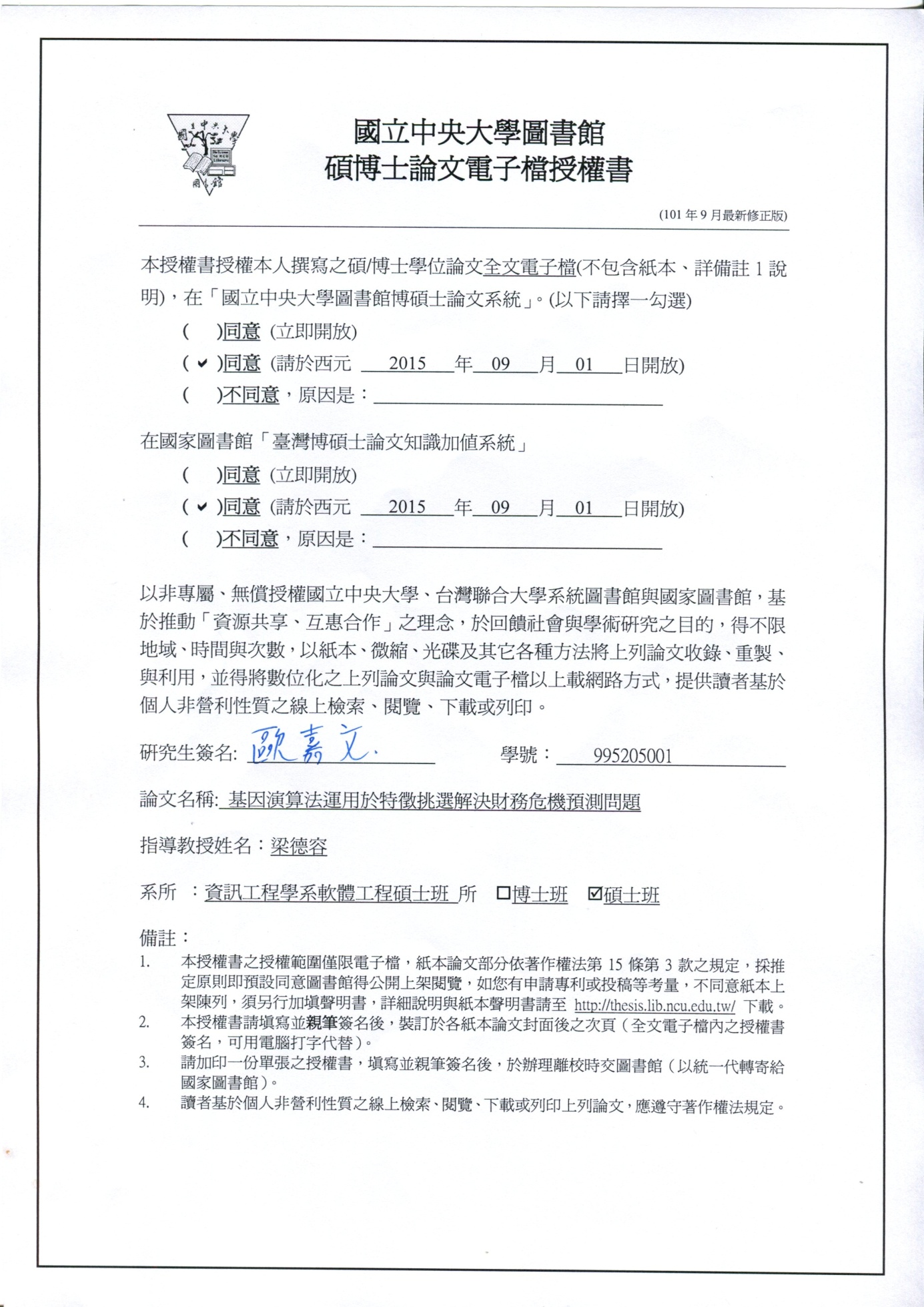 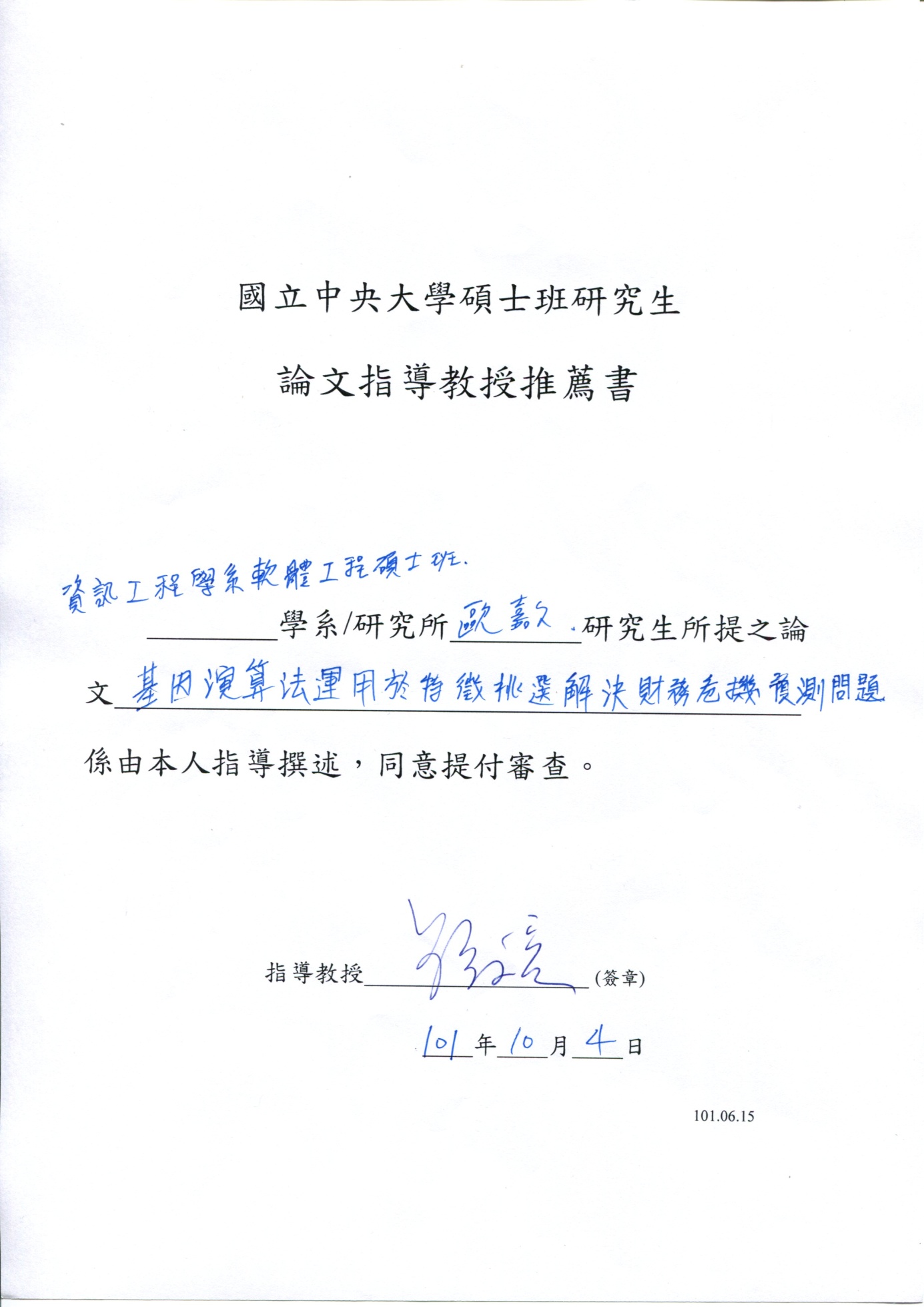 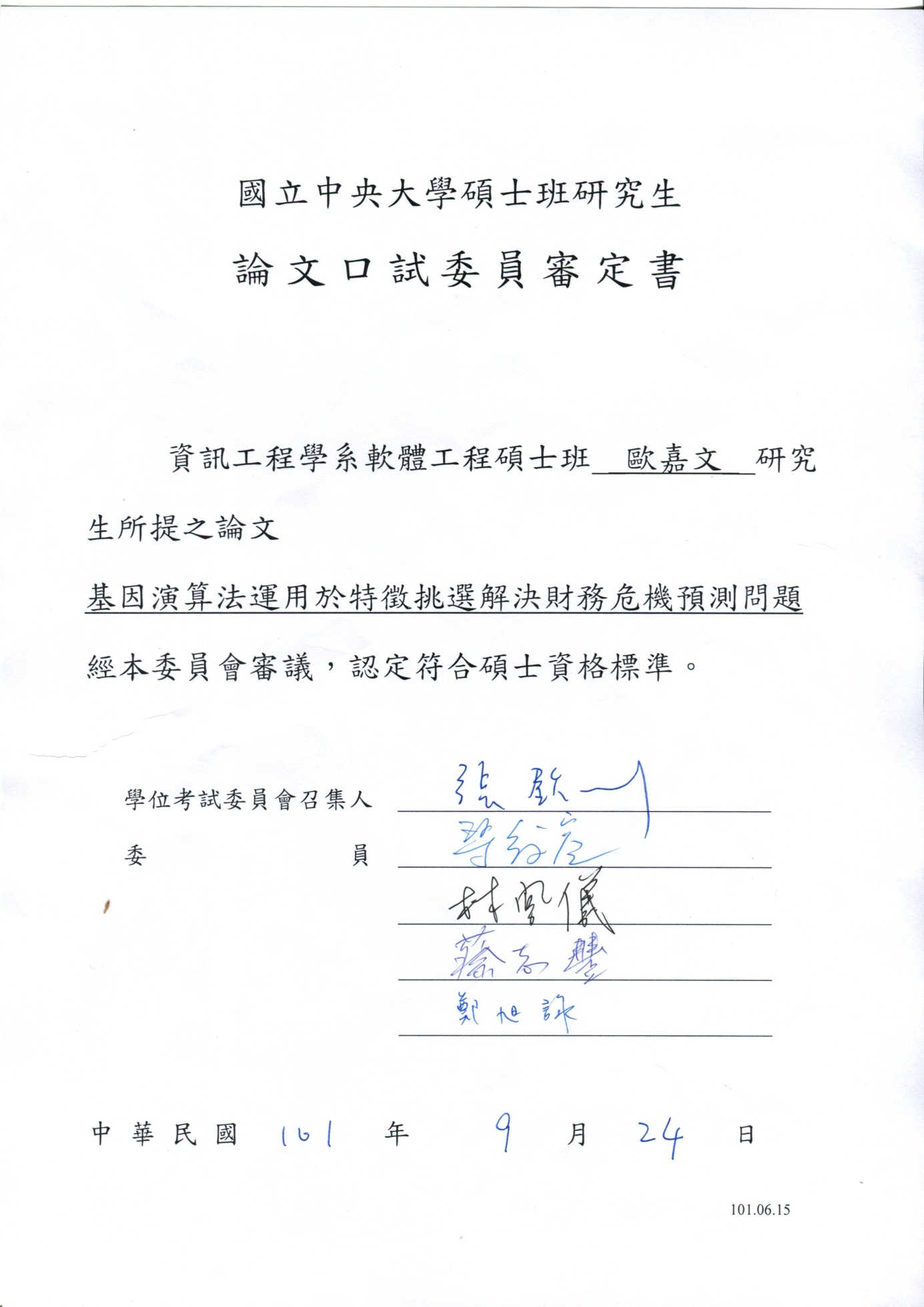 中文摘要	財務危機預測長久以來都是一個重要且常被廣泛討論的主題，發展出好的財務危機預警模型可以有效幫助，銀行決策。影響整個財務危機預警流程主要有兩個議題分別是特徵挑選(Feature selection)與分類器演算法(Classifier algorithm)，過去研究顯示，單純改良分類器演算法，準確率很難有顯著的提升。本論文將目標放在另一個議題特徵挑選，我們觀察到財務比率數量會隨著年代大幅成長，如何在大量的財務比率下挑選出重要的財務比率，變成很重要的議題，近幾年，研究顯示基因演算法應用於特徵挑選在單一特定的資料集下表現相當好，我們知道特徵集合成長速度相當的快速，如果只驗證基因演算法在單一特定的特徵集合的效果是不足夠的，本論文模擬了特徵集合越來越大的情況，觀察基因演算法表現情形，最後觀察出基因演算法在不加入公司治理的特徵情況下，當特徵集合越來越大，基因演算法挑選出來的特徵組合，準確率還是能夠穩定成長而且較其他特徵挑選方法穩定。關鍵字: 特徵挑選(Feature selection)、財務危機預測(Financial Distressed prediction)、wrapper method、基因演算法(genetic algorithm)Abstract	Financial distress problem has been important and widely studied topic, development of good financial analysis model can help bank to decisions. There are two major factors, namely feature selection and classifier algorithm, influencing financial distressed prediction. Previous researches show that the forecasting accuracy is very difficult to have significant improvement by improving classification algorithm only; therefore, our research focus on the feature selection issue. Over time，we observed financial ratio growing quickly, that mean feature selection become more important, In recent years, Previous researches have shown genetic algorithm applied to feature selection in unique feature set have good performance, but we know feature size growing quickly, it is not enough to prove genetic algorithm in unique feature set. In our research, we simulate ratio growing situation, consider genetic algorithm performance. Finally, if we exclude corporate governance, we discover genetic algorithm predict performance become well when feature size larger.Keyword: Feature selection、Financial Distressed prediction、wrapper method、genetic algorithm誌謝	感謝梁德容老師兩年來的教導，讓我學習到解決事情的能力，譬如當一個未知的問題來臨時，如何分析問題以及該做哪些事，才能對這個問題得出一個完整的結論以及較佳的處理方法，另一方面，還有學習到如何規劃時間安排Schedule，將時間做最有效的利用。這兩年來，我經常試著順著老師的邏輯去思考事情，思考為什麼有些想法老師想的到而我卻想不到，到底是缺少哪方面的能力，導致我沒辦法與老師看到相同的東西，到現在要畢業了，可能各方面能力還需要再加強，但是我認為我比兩年前剛進研究所實力增強了很多，在研究所的生涯並沒有虛度光陰。謝謝老師兩年來的教導，我定會貢獻我的所學，運用在未來的職場就業上。	感謝實驗室的成員，建呈與青翰學長每當我困惑的時後能適時的給我一些意見做為參考以及討論，祝福你們未來的研究也能夠順順利利。另一方面，也很高興能與振揚，宗杰以及順雄成為研究所同學，與你們相處相當開心，祝福你們未來發展一路順風。還有要祝福升上碩二的學弟們，安傑，嘉偉，崧軒，信廷，祝福你們未來在研究上能夠一切順利，還要感謝一些研究所認識的人，能與你們相遇是我的榮幸。最後，謝謝我的家人在背後的支持，有你們的支持我才能專心完成學業。	兩年來的研究所生涯已經告一個段落，接下是另一階段的開始，我認為我還有許多方面還需要加強，未來我打算出國練習英文，以及順便看看國外的文化，增廣見聞。最後祝大家身體健康，以及台灣電子資訊業能夠更進步，能夠在國際上佔有一席之地。圖目錄Fig. 1 影響財務預測兩個主要議題	1Fig. 2 各時期被提出的財務比率	3Fig. 3 1968~2006常用的財務比率數量統計	3Fig. 4 filter approach 演算法流程	10Fig. 5 wrapper approach 演算法	11Fig. 6 Genetic algorithms basic concept [38]	12Fig. 7 GA Wrapper 每次演化訓練與測試情形	14Fig. 8 假設一實驗流程圖	19Fig. 9 GA Wrapper 實驗流程圖	20Fig. 10 Stepwise Logistic Regression、Stepwise Discriminant Analysis 實驗流程	24Fig. 11 專家實驗流程	25Fig. 12 GA Wrapper 預測危機前一年，各時期成長情形	31Fig. 13 GA Wrapper 預測危機前二年，各時期成長情形	32Fig. 14 GA Wrapper 預測危機前三年，各時期成長情形	32Fig. 15 各特徵挑選方法Type I 與 Type II在預測危機前一年成長情形	33Fig. 16各特徵挑選方法Type I 與 Type II在預測危機前二年成長情形	33Fig. 17各特徵挑選方法Type I 與 Type II在預測危機前三年成長情形	33Fig. 18 GA Wrapper 未來可以發展的方向	35表目錄Table 1. 應用於財務預常用的分類器演算	2Table 2. 本研究所使用的財務比率集合(附錄三列出財務比率相關出處)	7Table 3. 本研究所使用的公司治理特徵(附錄三列出公司治理相關出處)	8Table 4. filter approach 與 wrapper approach比較.	11Table 5. 交配機率與突變機率適用情況	13Table 6. 交配方式適用情況	13Table 7. GA Wrapper 先前研究	15Table 8. The pseudo code of GA-BASE Wrapper	22Table 9. GA Wrapper 實驗參數設定	23Table 10. GA Wrapper 執行所花的時間	23Table 11. GA Wrapper 在25 ratio 準確率、Type I、Type II 比較與顯著性比較	26Table 12. GA Wrapper 在45 ratio 準確率、Type I、Type II 比較與顯著性比較	26Table 13. GA Wrapper 在95 ratio 準確率、Type I、Type II 比較與顯著性比較	26Table 14. GA Wrapper 在190 ratio 準確率、Type I、Type II 比較與顯著性比較	26Table 15. 專家指標表現	27Table 16. GA Wrapper 與專家顯著性比較	27Table 17. GA Wrapper 在 25 個ratios 推薦出來的特徵 profile analysis.	28Table 18. GA Wrapper 在25個ratio 推薦出來的特徵做能力分布的分析	29Table 19. GA Wrapper 在45個ratio 推薦出來的特徵做能力分布的分析	29Table 20. GA Wrapper 在95個ratio 推薦出來的特徵做能力分布的分析	29Table 21. GA Wrapper 在190個ratio 推薦出來的特徵做能力分布的分析	29Table 22. GA Wrapper 在25特徵集合，最終推薦特徵	30Table 23. GA Wrapper 在45特徵集合，最終推薦特徵	30Table 24. GA Wrapper 在95特徵集合，最終推薦特徵	30Table 25. GA Wrapper 在190特徵集合，最終推薦特徵	30Table 26. P-value for pairwise comparison of accuracy in 1-year ahead forecast	31Table 27. P-value for pairwise comparison of accuracy in 2-year ahead forecast	32Table 28. P-value for pairwise comparison of accuracy in 3-year ahead forecast	32Table 29. 預測危機前一到三年所使用的公司	33Table 30. GA Wrapper 與 Stepwise LR、Stepwise DA執行時間比較	34緒論本章節主要說明本論文的研究背景、研究動機以及整篇論文的主要架構。分別於1-1節中說明研究背景，1-2節中敘述研究動機，最後於1-3節對本論文的架構做介紹。研究背景近年來每當企業爆發財務危機都會造成全球龐大的經濟損失，為了降低企業倒閉所帶來的經濟損失，企業、銀行、政府、投資人以及學術研究者開始探討有什麼方法可以提早發現企業潛在的財務危機。財務危機預測為一個典型的二元分類的問題(binary classification problem)，一般財務危機預警模型流程如Fig. 1所示，主要影響整個財務危機預警流程兩個議題分別是特徵挑選(Feature selection)與分類器演算法(Classifier algorithm)。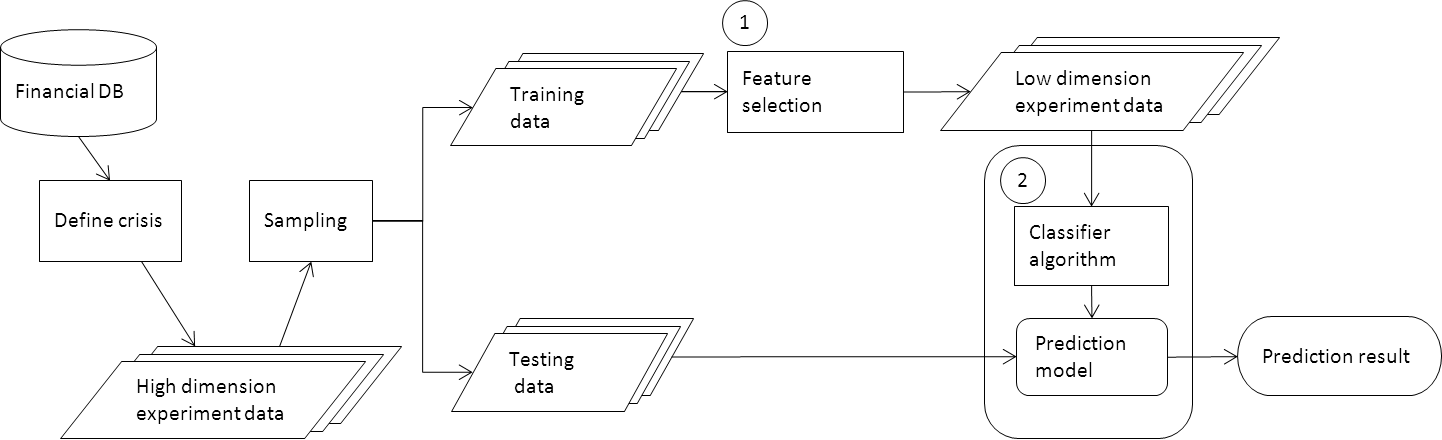 Fig. 1 影響財務預測兩個主要議題財務危機預警模型的建立始於Fitzpatrick(1932)單變量分析，之後許多學者也分別提出各種不同的統計方法建立財務危機預警模型像是Beaver(1966)[1]單變量分析、Altman(1968)[2]區別分析法、Ohlson[3](1980)logit分析法，而近年來，許多不同的機器學習演算法被提出來，例如: Decision Tree[4]; Neural Network [5, 4]; Support vector Machine (SVM) [6-11]; Case-Based Reasoning[8, 12, 13] 。早期學者主要著重於分類器演算法的探討，期望能夠發展出好的分類器演算法，有效提升準確率。Table 1，我們整理了各種不同的分類器演算法運用於財務危機預測，有研究顯示，在過去十幾年來，有研究顯示單純改良分類器演算法，並沒有辦法對準確率顯著的提升[14]。Table 1. 應用於財務預常用的分類器演算本論文將目標放在另一個議題特徵挑選，早期在特徵挑選主要是由學者利用專業的知識，提出許多重要的財務比率特徵，然而隨著時間推移之下，專家們提出來的財務比率越來越多，而要分析這些大量的財務比率必需要花費大量的人力成本，所以如何挑選重要的財務比率演變成很重要的課題。研究動機Fig. 2整理了1968~2006一些重要財務比率演化的情形，我們統計了1968年之前著名專家Altman, Beaver[15, 2, 1]分析的重要財務比率，整理了大約25個特徵，1968到1980年Ohlson提出了全新的成長能力概念的財務比率，同時也有許多屬於償債能力的新財務比率被提出來[15-19, 3]，總共整理了約45個特徵，1980到了1990年許多學者開始探討有關於現金流量能力裡的cash flow from operation的概念[15, 20, 14, 21, 4, 22]，整理了約95個特徵，到了最近2006年則是有大量的公司治理特徵被提出來[15]，總共整理了約190個特徵。根據上面的統計，我們發現其實在時間的推移之下，專家提出來的財務比率成長的相當快，如Fig. 3所示。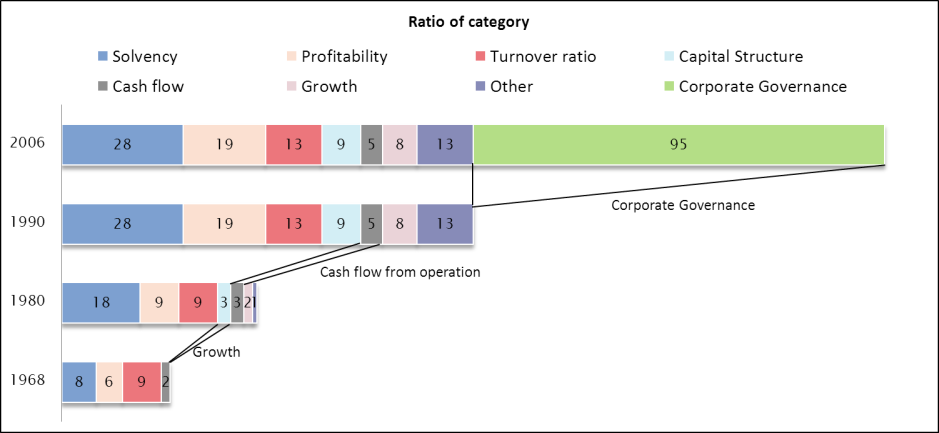 Fig. 2 各時期被提出的財務比率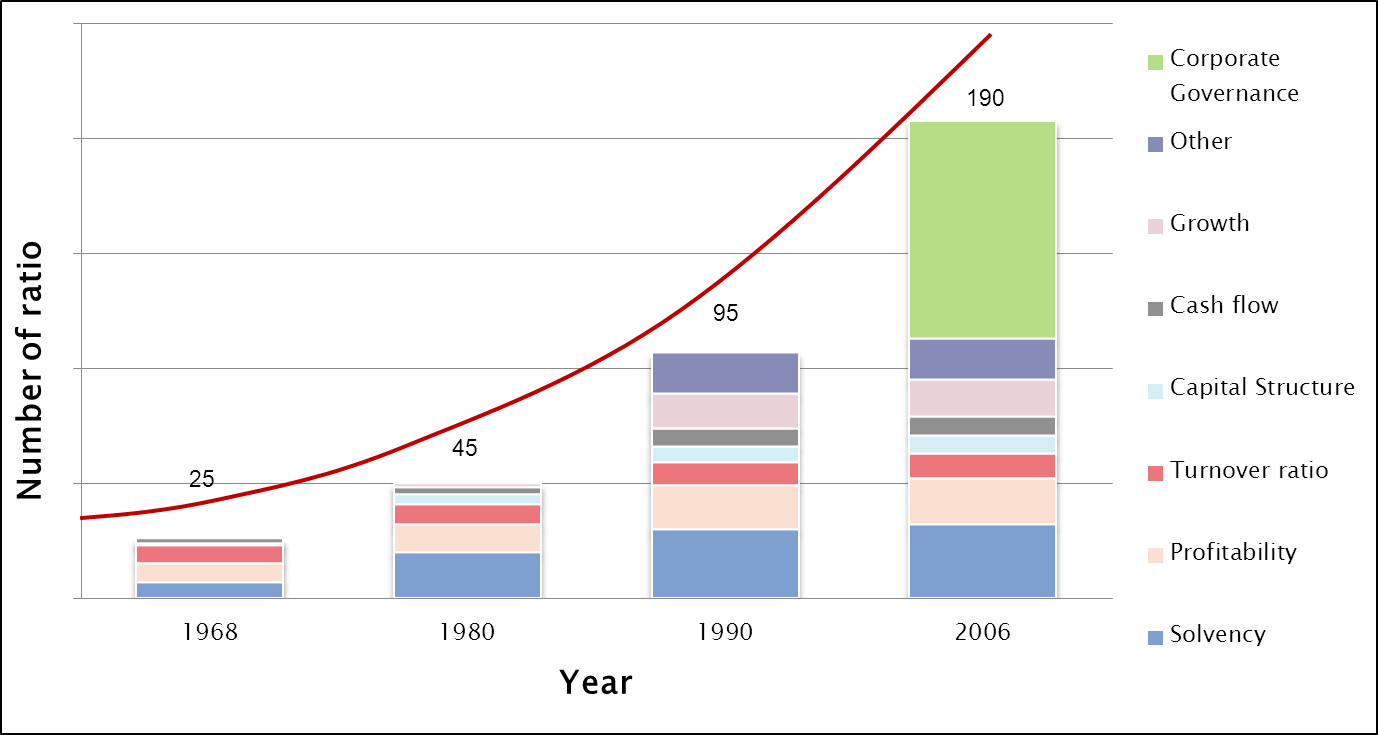 Fig. 3 1968~2006常用的財務比率數量統計特徵挑選(Feature selection)在財務危機預警流程是一個相當重要的議題，特徵挑選主要有三個好處(1)提升整體的預測準確率(2)除去累贅的特徵增加建模的效率(3)對於推薦出來的特徵比較能夠解釋為什麼會有好的效果[23]。從文獻探討中，前人告訴我們在固定特徵集合情況下，基因演算法運用於特徵挑選(GA Wrapper)效果會比其他常用的特徵挑選方法好[24-27]，但是我們從Fig. 3 可以知道特徵數量會隨著年代演進逐漸增多，如果只驗證單一特定的特徵集合不夠全面，無法看出來GA Wrapper在特徵越來越多的情況下，是不是還是也能夠有好的效果。所以我們想要探討GA Wrapper在特徵集合越來越大的時後，是不是能夠穩定優於其他常用的特徵挑選方式。論文架構本論文共分五個章節，在第一章緒論，主要講述本研究基本概念，介紹目前財務預測的研究背景以及研究動機。第二章的部份，主要講述基因演算法概念與常用特徵挑方式的相關文獻探討。第三章的部份主要是探討如何設計實驗架構將基因演算法運用於特徵挑選。第四章的部份主要是呈現實驗結果以及探討實驗結果是否符合實驗假設。第五章的部份，主要是闡述本論文的貢獻與未來展望。文獻探討Financial crises and financial features企業危機預測一直是一個具有挑戰性的議題，經過前人的努力，已有許多重要的研究成果。一般財務危機定義有很多種，通常比較嚴謹的定義是，企業破產(bankruptcy)或是倒閉(shut-down)，而比較廣泛的定意則有企業失敗(failure)，衰弱(decline)和危機(distress)。根據Beaver(1966)文獻，危機定義為企業破產宣告(bankruptcy)、公司債券違約(bound default)、發生鉅額銀行帳戶透支(over-drawn bank account)或是未支付特別股股利(nonpayment of preferred stock dividends)。早期學者將財務比率分成各種不同的能力，獲利能力、償債能力、經營能力等等，藉由,各種不同能力觀察這間公司的財務狀況以及經營情況。下列我們對各種不同能力做介紹[28]。償債能力(Solvency): 指企業用其資產償還長期債務與短期債務的能力。企業有無支付現金的能力和償還債務能力，是企業能否健康生存和發展的關鍵。獲利能力(Profitability): 獲利能力就是企業資金增值的能力，通常表現為企業收益數額的大小與水平的高低經營能力(Turnover): 企業對包括內部條件及其發展潛力在內的經營戰略與計劃的決策能力，以及企業上下各種生產經營活動的管理能力的總和。財務結構(Capital structure): 財務結構是指企業全部資產是如何籌資取得的，也就是企業全部資產的對應項目，是指資產負債表右邊的全部項目是如何構成的，及它們之間的比例關係等等。現金流量(Cash flow): 是指企業在一定會計期間按照現金收付實現制，通過一定經濟活動(包括經營活動、投資活動、籌資活動和非經常性項目)而產生的現金流入、現金流出及其總量情況的總稱。企業一定時期的現金和現金等價物的流入和流出的數量。成長能力(Growth): 指企業未來發展趨勢與發展速度，包括企業規模的擴大，利潤和所有者權益的增加。企業成長能力是隨著市場環境的變化，企業資產規模、盈利能力、市場占有率持續增長的能力，反映了企業未來的發展前景。公司治理(Corporate governance): 公司治理可以分為狹義的公司治理和廣義的公司治理兩個層次。狹義的公司治理，是指所有者(主要是股東)對經營者的一種監督與制衡機制，即通過一種制度安排，來合理地界定和配置所有者與經營者之間的權利與責任關係。公司治理的目標是保證股東利益的最大化，防止經營者與所有者利益的背離。其主要特點是通過股東大會、董事會、監事會及經理層所構成的公司治理結構的內部治理。廣義的公司治理是指通過一整套包括正式或非正式的、內部的或外部的制度來協調公司與所有利益相關者之間(股東、債權人、職工、潛在的投資者等)的利益關係，以保證公司決策的科學性、有效性，從而最終維護公司各方面的利益。Table 2與Table 3為GA Wrapper 所使用的特徵集合，公式詳見[15]Table 2註釋 :Table 2. 本研究所使用的財務比率集合(附錄三列出財務比率相關出處)Table 3. 本研究所使用的公司治理特徵(附錄三列出公司治理相關出處)Feature selection特徵挑選(Feature selection)在財務危機預警流程是一個相當重要的議題，特徵挑選主要有三個好處(1)提升整體的預測準確率(2)除去累贅的特徵增加建模的效率(3)對於推薦出來的特徵比較能夠解釋為什麼會有好的效果[23]。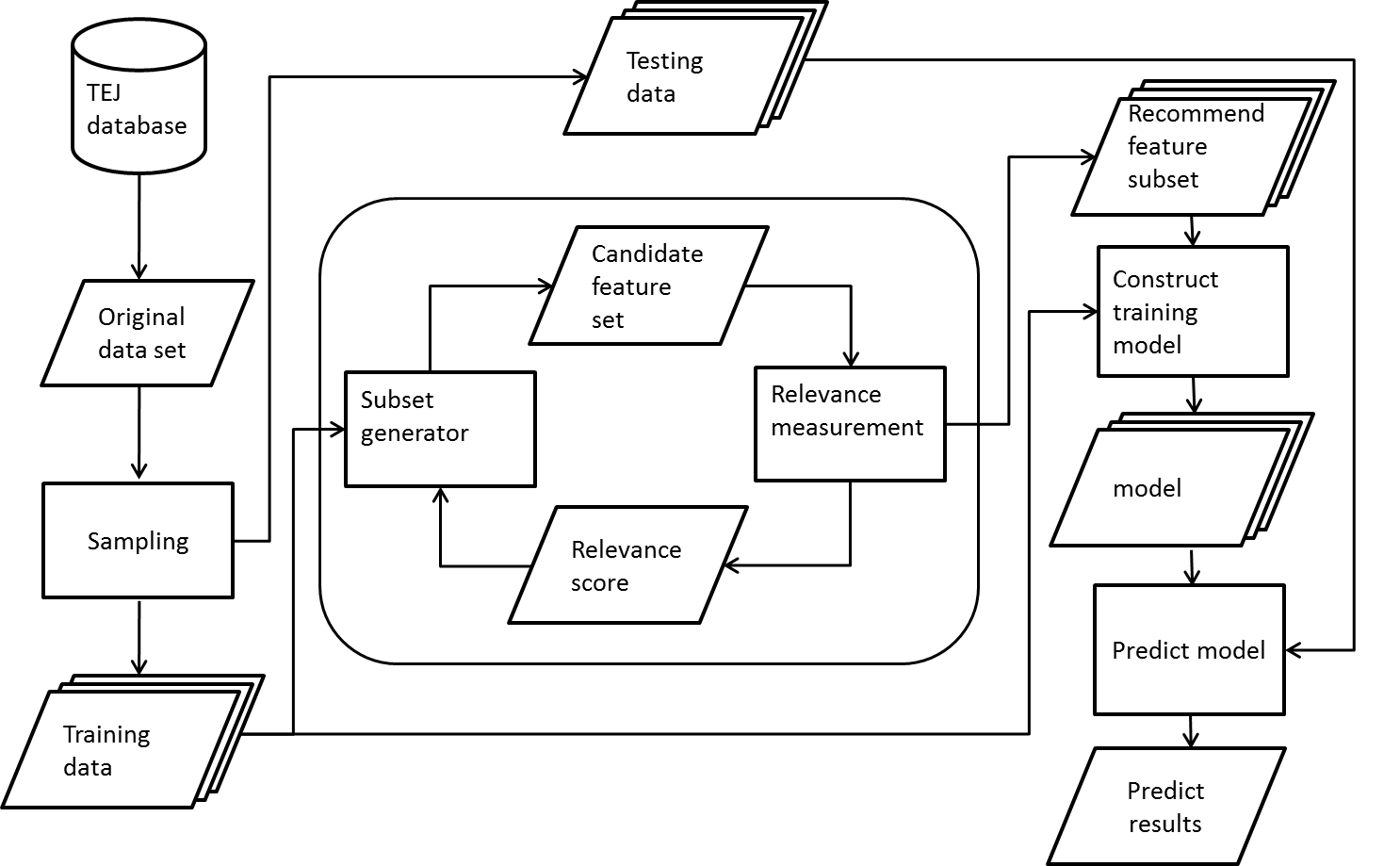 Fig. 4 filter approach 演算法流程早期運用於財務危機特徵挑選方法有ANOVA[29]，T-test[21]，Stepwise Selection[12, 30, 31]。這些統計的特徵挑選方法在機器學習理論(Machine Learning Theory)中被分類在Filter approach[32, 33]，Fig. 4，filter approach 主要概念是從較大的特徵集合中，利用統計方法對特徵計算相關性找出對training data有最顯著幫助的特徵。Filter approach 是一個pre-processing 的動作，與分類器演算法獨立。Filter approach在特徵集合大的情況下，通常計算效率高而且本身具有延展性[32, 23]，另一方面，filter approach通常推薦出來的特徵的準確率偏低[34]。其中一個原因可能是filter approach 並沒有與分類器演算法結合，最近的研究顯示相關性高並不代表在預測會有最好的效果[33]。另一個原因可能是filter approach並沒有考慮到特徵之間的關聯性。另外，Guyon and Elisseeff 指出有些特徵單獨表現並不是很好，但是與其他特徵結合確可以顯著改善整體預測效果，完全相關的兩個特徵組合起來確實不會獲得額外的資訊，但是兩個高相關的特徵並不意味他們不會互補[23]。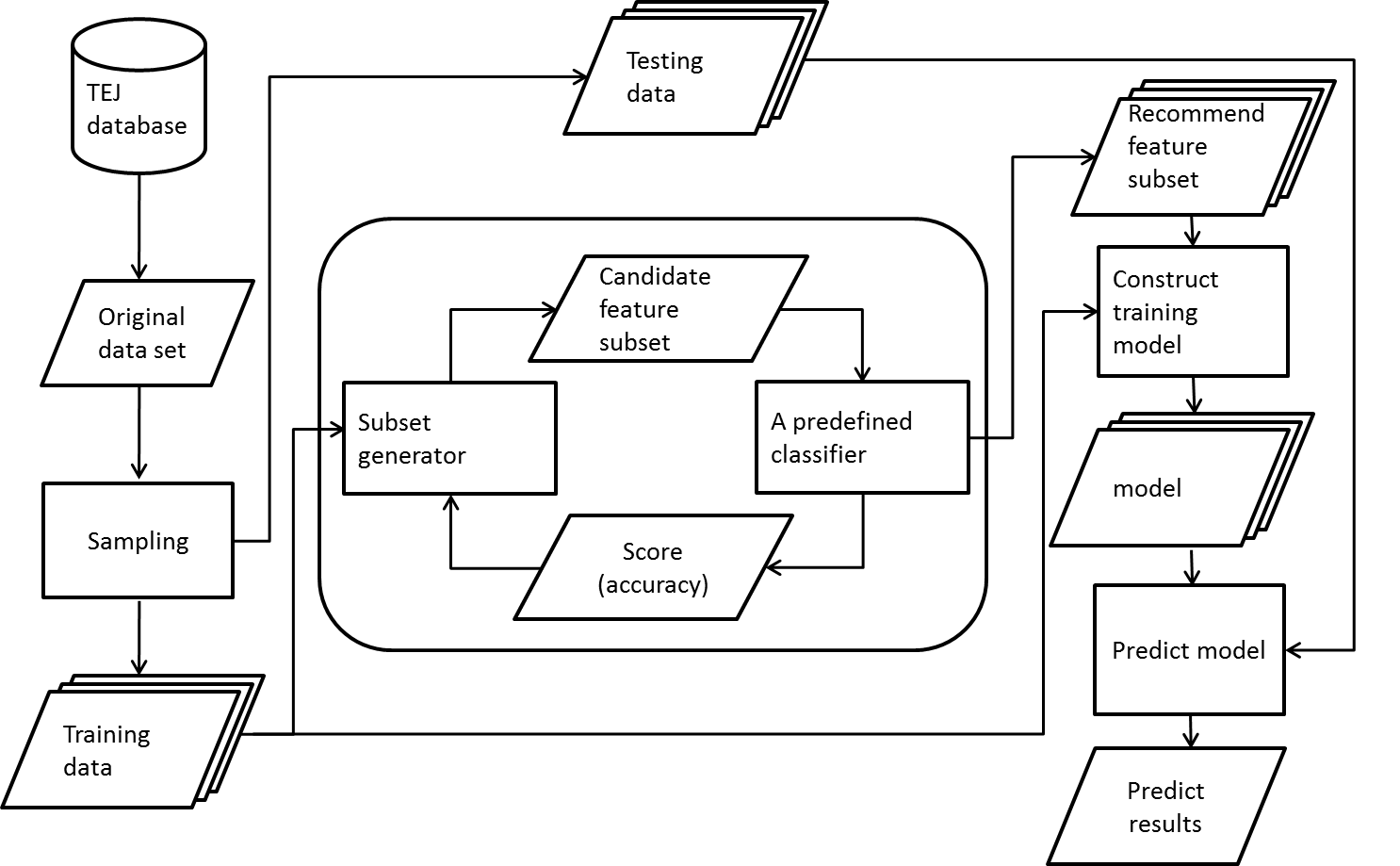 Fig. 5 wrapper approach 演算法相對於filter approach，Wrapper approach從另一個角度解決特徵挑選的問題[32, 33]，Wrapper approach主要的目的是利用分類器演算法比較各種不同特徵子集合在training data的效果(I.e. 準確率)，最後尋找出效果最好的特徵組合，如Fig. 5所示。通常這種方法需要設計搜尋演算法加速找到最好的特徵子集合，由於需要搜尋，所以也會牽扯到大量的計算[23, 35]。舉例如果我們使用exhausted search找出最佳特徵組合，根據exhausted search演算法，我們會列出所有特徵組合，這時在特徵集合大的情況下會變的相當棘手，因為搜尋空間會隨者特徵集合大小成指數成長，所以exhausted search只適用於小量特徵集合。所以為了改善大量運算的缺點，現在大部份wrapper approach 採用 heuristic search 縮小搜尋的範圍。像是Sequential forward selection[36]，Sequential backward selection[36]，Randomized hill climbing[33]和Genetic algorithms(or GA)[37]。Wrapper approach的總架構是由search strategy，evaluation function和halting criteria所組成[32]。另一方面，Wrapper approach 普遍都會遇到overfitting的問題。Table 4呈現了filter approach 與 wrapper approach 特性。Table 4. filter approach 與 wrapper approach比較.Genetic algorithms concept基因演算法是一種演化式計算，最早由John Holland(1975)[37]提出，而近幾年已經應用於各種不同的研究領域，有許多學者將基因演算法應用於財務危機的特徵挑選，而且實驗都有蠻好的效果[24-27]。Fig. 6 Genetic algorithms basic concept [38]上Fig. 6是一般的基因演算法流程，主要概念是仿效生物界裡物競天擇，自然進化的法則。基因演算法首先要初始化族群(Population)，而族群是由許多染色體所組成而且每一條染色體都是獨立的，在本論文每一條染色體分別代表一組特徵的子集合，每一條染色體由0與1組成(1代表這個特徵是被選取、0則代表沒有被選取)。初始化完族群，我們要對每條染色體計算適應值(Fitness value)，進行選擇(Selection)的步驟，目的是要將較優良的染色體存活下來，使整個族群朝更好的方向發展，而目前常用的Selection方式有，輪盤法 (Roulette wheel selection)、競爭法(Tournament selection)及等級輪盤法(Rank Based Wheel Selection)。經過Selection步驟後，我們要對族群做交配(Crossover)，目的是要產生更好的子代。而目前常用的交配方式為單點交配(one-point crossover)、雙點交配(two-point crossover)與均衡交配(uniform crossover)。經過Crossover步驟後，我們要將染色體做突變(Mutation)的動作，目的是希望增加族群的多樣性，使族群朝向不同的方向發展，而不是局限少數的個體上。而目前常用的突變方式為Bit string mutation、Flip Bit mutation、Boundary mutation、Uniform mutation。經過了Selection、Crossover及Mutation三個過程之後，利用新的族群(Population)做重新再做下一次的Selection、Crossover及Mutation的動作直到達到設定演化次數。Genetic algorithms parameter基因演算法中有主要有七個參數需要設定，分別為初始族群大小(Population Size)、選擇方式(Selection Method)、交配方式(Crossover Method)、交配機率(Crossover Rate)、突變方式(Mutation Method)、突變機率(Mutation Rate)以及演化的次數(Generation)。選擇適當的參數其實會影響GA Wrapper 整體搜尋的效果，而這些參數的設定我們主要是參考[38]。Table 5. 交配機率與突變機率適用情況Table 6. 交配方式適用情況SGA 由 John Holland在1978年提出，而當初John Holland在Population pool設定範圍大約在30~200，交配機率大約在0.5~1.0，突變機率則是在0.001~0.005，[38]告訴我們當族群大小為100時交配機率0.6與突變機率0.001會有比較好的效果，而當族群大小為30時，交配機率0.9與突變機率0.01會有比較好的效果，如Table 5所示。我們再來要觀察哪一種Crossover Method表現效果會比較好，[38]說明當族群小時，採用uniform crossover 會有比較好的效果反之當族群大的時後two-point crossover 會有比較好的效果，如Table 6所示。再來我們要選擇恰當Selection Method ，Selection Method 主要有兩種方式，Roulette wheel selection 與Tournament selection ，[38]列出Roulette wheel selection許多缺點，所以我們認為大家最常用的Tournament selection效果會比較好。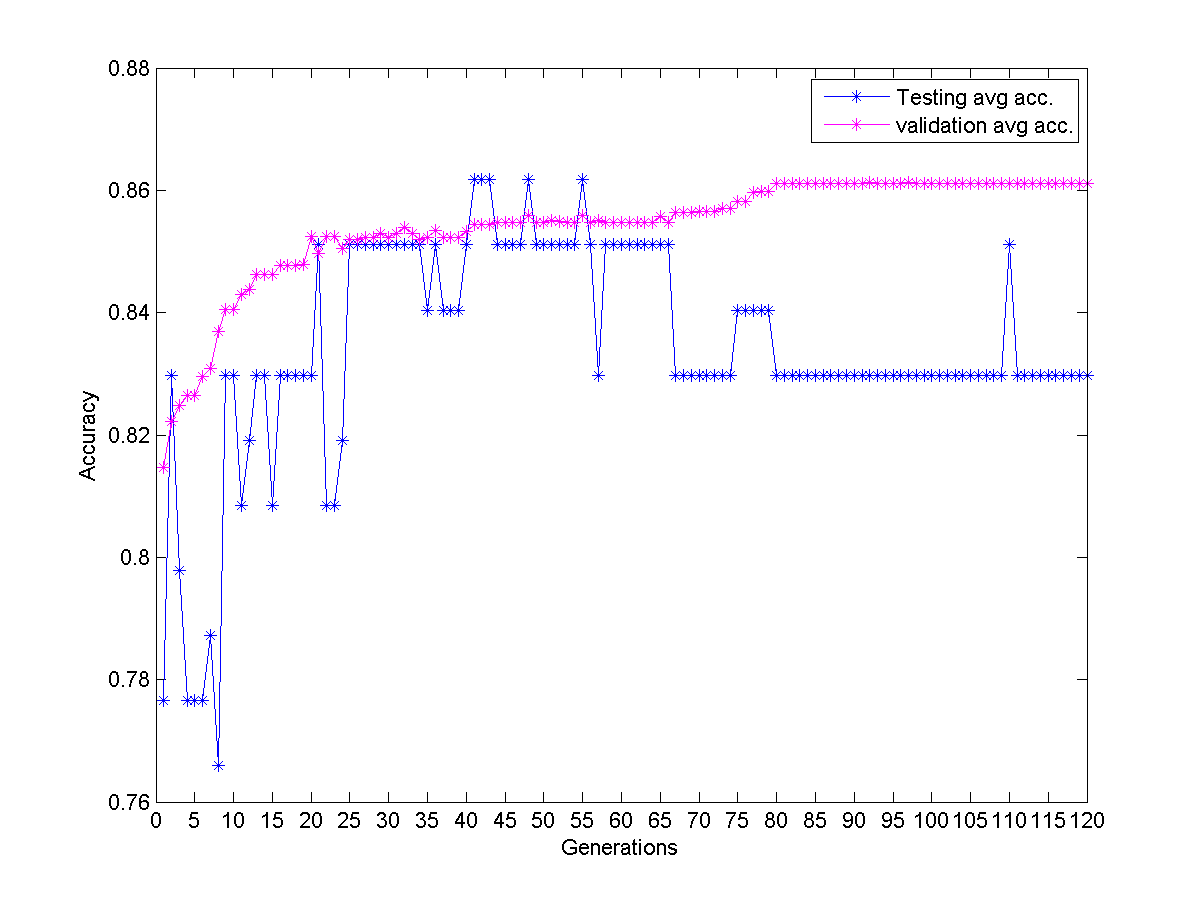 Fig. 7 GA Wrapper 每次演化訓練與測試情形演化次數參數設定，我們觀察了GA Wrapper在訓練過程如Fig. 7所示，我們可以觀察到演化越多次 validation set 平均準確率可以訓練的更高但是testing set平均準確率反而降低，觀察到這個結果，我們認為演化太多次有可能會造成over fitting 的問題，所以在演化的次數設定上我們採用動態收斂，當validation set 平均準確率收斂差不多的時後就停止演化。Genetic algorithms apply in financial prediction review基因演算法運用於財務危機預測特徵挑選的概念從1996就有被提出來，而之後也成為各國學者熱門討論的議題，[24]利用芬蘭37間危機公司和31個財務比率，驗證GA Wrapper搭配 Neural network 準確率優於 stepwise discriminant analysis與stepwise logistic regression，[25]則是利用台灣證券交易所提供的44間危機公司與48個財務比率，驗證GA Wrapper 效果優於Altman指標以及gain ratio attribute evaluator，[27]則是利用美國的137間危機銀行公司與54財務比率，探討GA Wrapper在銀行破產預測效果優於categorical learning network，[26]則利用未經會計師認證的307間韓國公司與32個財務比率，驗證GA Wrapper 搭配 SVM 效果優於 stepwise discriminant analysis與stepwise logistic regression，Table 7整理了前人研究成果。Table 7. GA Wrapper 先前研究	我們可以看到前人的研究，使用的財務比率數量並不大，大約在55個以下，而且都只驗證單一的特徵集[24] [25] [26] [27]，從GA Wrapper演算法來看，GA Wrapper其實在特徵數量不大的情況下表現會比較有利的，所以在本論文我們模擬了特徵成長情形，觀查GA Wrapper 在25到190個特徵底下表現的情形。另外，我們可以看到前人使用的公司資料集[24] [25] [27]，危機公司數量並不多而且有些使用的是未經過會計師認證的資料集[26]，而在我們研究中，使用了239間危機公司與239間搭配的正常公司，從實驗的公司數量上，我們實驗公司數量是多於前人的實驗資料集並且為公開的資料集，所以可信度也相對較高，另一方面，我們可以看到前人的研究，GA Wrapper與各種不同的特徵挑選方法做比較，而其中最常拿來比較的是Stepwise Logistic Regression與Stepwise Discriminant Analysis[24] [26]，所以在本論文我們比較對象也是以這兩種方法為主，並且與一些著名的專家提出來的財務指標比較。實驗設計本章主要分為四節，3-1節主要是說明我們實驗的公司來源，3-2節說明實驗資料前置處理方式，3-3節說明我們的實驗假設，3-4說明我們如何設計實驗，驗證我們的假設。資料來源本研究使用台灣證券交易所提供的資料，1999~2010年台灣上市、上櫃及興櫃發生財務危機的公司共239間危機公司與239間正常公司，財務比率數量為190個，本論文採用的財務危機定義根據「台灣證券交易所股份有限公司營業細則」[39]所規定為範疇，總共分為以下九大類。(詳細實驗資料請參考附錄一)跳票擠兌－公司跳票、或銀行擠兌。倒閉破產－宣告倒閉、惡性倒閉、或破產。繼續經營疑慮－會計師對其繼續經營假設提出疑慮、就重大科目作保留、出具無法表示意見或否定意見等。重整－聲請重整。紓困-財危－向財政部申請紓困、或向銀行要求展延、減息並掛帳、個別要求或召開債權人會議，全面要求都算。與銀行之展延，原則上以見報曝光、或財報上明確寫明「展延」者為限。 若僅向銀行要求降息，暫不列為財務危機。接管－雖未跳票，但原經營者下台。看似沒有違約之事，但接管後多半會跟銀行協商展延債務，還是會演變為5.類狀況。全額下市－轉列全額交割股、或下市 。此類處分原因主要有3種：Ⅰ財務危機；或Ⅱ虧損過鉅以致每股淨值不及5元；或Ⅲ違反資訊揭露、不在期限內召開股東會、改選董事其中，第Ⅲ項屬經營代理成本過高之疑慮，看似與違約無關，但事後多半會發展為財務危機。財務吃緊停工－停工未必涉及違約，但若停工消息見報時，已確定是因財務吃緊，則續後必發展成財務危機。淨值為負－公司淨值為負數，且經營層無增資打算。資料前置處理原始資料集中，財務比率在部份公司並沒有提供數據，所以我們盡量保留重要的財務比率為準則，選擇此財務比率有值的公司，反之如果是不重要的特徵，我們則盡量多保留一些危機公司樣本為準則。我們採用階層式抽樣法(Stratified sampling)，根據同產業，年度，以及資產總額相近，將危機公司與正常公司1:1搭配。經過我們的篩選，我們最終保留了239間危機公司、239間正常公司以及190個財務比率。(公司列於附錄一)為了避免特徵之間的數值範圍落差太大，我們將所有特徵做正規化處理，將值正規化到0~1區間，正規化公式如下。實驗假設我們從Fig. 3 可以知道特徵數量會隨著年代演進逐漸增多，如果只驗證單一特定的特徵集合不夠全面，無法看出來GA Wrapper在特徵越來越多的情況下，是不是還是也能夠有好的效果，所以我們想要驗證GA Wrapper隨著年代演進，特徵集合逐漸變大的情況下，GA Wrapper平均準確率與平均 Type I error rate能夠顯著優於其他常用的特徵挑選方式(假設一)，並且會隨著時間差距越來越顯著。(假設二)實驗流程假設一，實驗架構如Fig. 8所示，我們將初始資料集分別輸入到各特徵挑選方式，經過特徵挑選步驟後，大家都使用相同的建模演算法，分別預測各方法推薦出來的特徵平均準確率。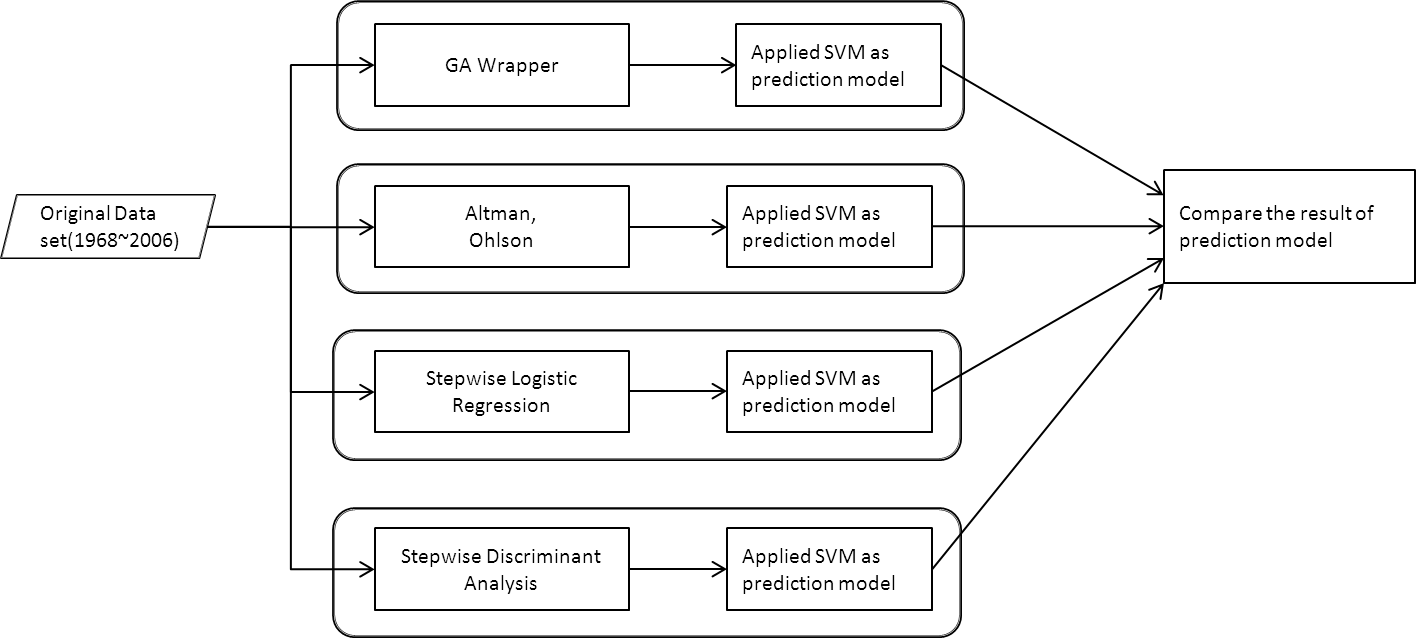 Fig. 8 假設一實驗流程圖我們分三個小節各別介紹假設一所使用到的特選方式，GA Wrapper、Stepwise Logistic Regression(Stepwise LR)、Stepwise Discriminant Analysis(Stepwise DA) 以及專家細部實驗設計。3-4-1 介紹 GA Wrapper 細部實驗流程，3-4-2介紹最常被使用特徵挑選方式Stepwise Logistic Regression以及Stepwise Discriminant Analysis 實驗流程，3-4-3 介紹最著名的幾位專家Altman，Ohlson 實驗流程。GA Wrapper 實驗設計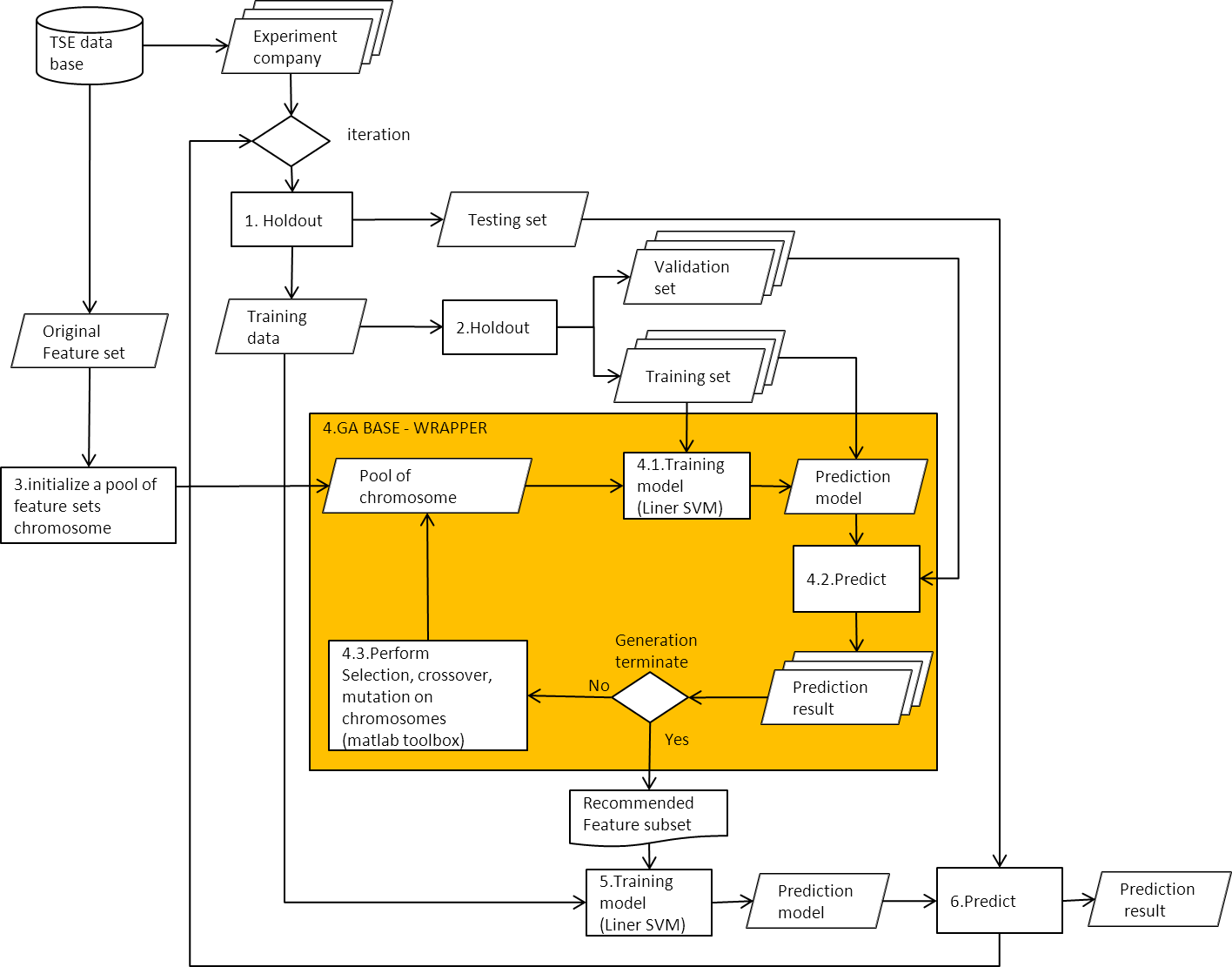 Fig. 9 GA Wrapper 實驗流程圖GA Wrapper 演算法主要分為六個步驟，Fig. 9所示對實驗公司進行抽樣，將實驗公司分為多組Training data 以及Testing set對Training data進行抽樣，分為多組的 Training set以及 Validation set初始化 Population pool，每一組chromosome 都是特徵組合GA BASE-Wrapper 核心，詳細 pseudo code 如Table 8所示將population pool每一條chromosome利用多組training set建立多個training model再利用training set 相對應的validation set驗證平均準確率執行基因演算法，計算每一條chromosome 分數，進行Selection、Crossover、Mutation動作，取代現在Population pool。(核心的基因演算法，我們使用Matlab ga toolbox[40])重覆執行Step 4.1 直到達到演化的停止條件挑選出在validation set平均準確率最高的chromosome，再利用training data 建立 training model最後使用testing set 驗證最終推薦出來的特徵組合的training model平均準確率，重覆執行 Step 1 直到達到設定的GA Wrapper次數Table 8. The pseudo code of GA-BASE WrapperTable 9. GA Wrapper 實驗參數設定Table 9呈現我們GA Wrapper所採用的參數設定，基本上我們是參考上述推薦的參數設定，其中Objective Function會設定懲罰權重是因為我們想降低GA Wrapper 最終推薦特徵數量，如果推薦特徵數量過多會導致分析的困難度，所以我們設定只要推薦的特徵個數超過30個就給予懲罰，只要多出上限一個準確率就扣1%，利用這個方法控制最終推薦的特徵數量，另外還有一個參數是 Elite 這個參數是保留最佳基因個數，被保留的基因完全不會參與交配，突變，而是直接加入下次演化的Population pool。在Population pool size設定中，我們從文獻探討[38]告訴我們當族群大小為100時交配機率0.6與突變機率0.001會有比較好的效果，而當族群大小為30時，交配機率0.9與突變機率0.01會有比較好的效果。由Table 10所示，我們可以看到GA Wrapper 本身在做演化計算需要很長一段時間，所以我們Population pool size不能設定太大，我們將Population pool size設定在60，而交配機率以及突變機率也設在上述推薦範圍中間值。Table 10. GA Wrapper 執行所花的時間hr: hoursStepwise Logistic Regression & Stepwise Discriminant Analysis實驗設計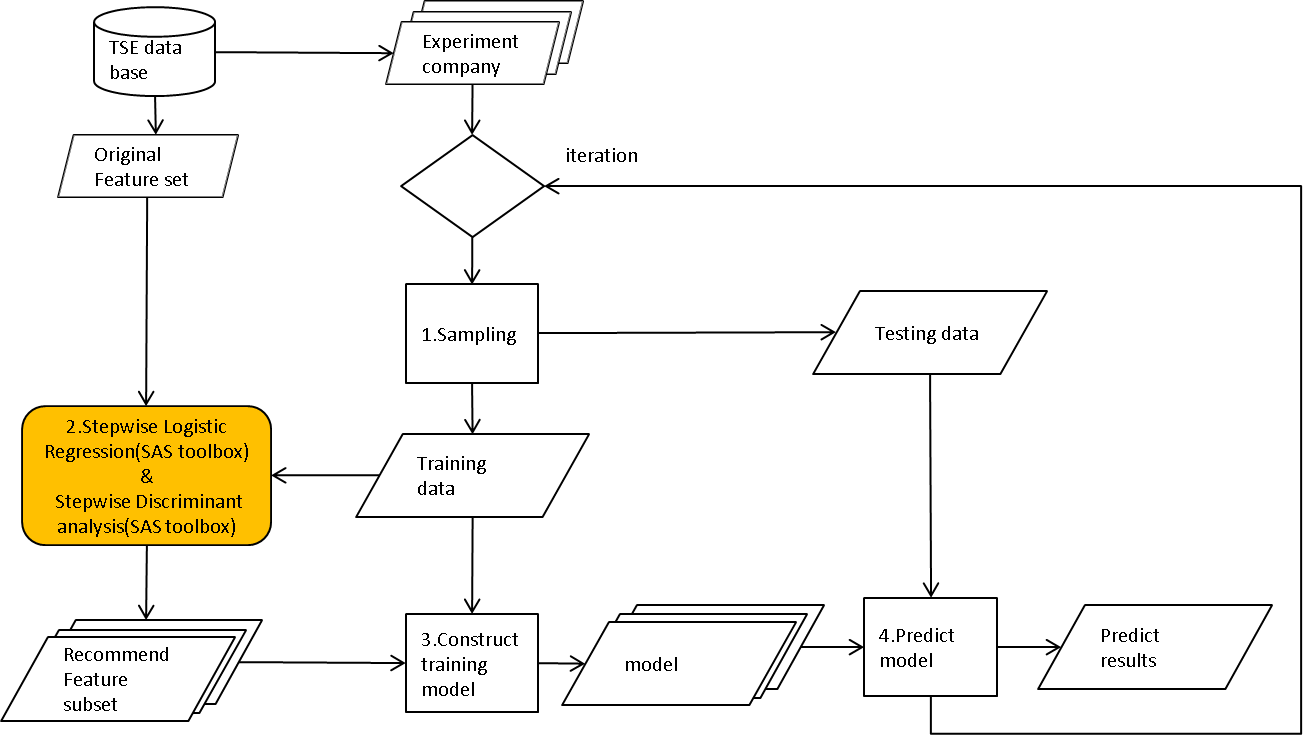 Fig. 10 Stepwise Logistic Regression、Stepwise Discriminant Analysis 實驗流程演算法主要有四個步驟，Fig. 10所示針對實驗公司進行抽樣，將實驗公司分為多組Training data 以及Testing set利用Training data 以及 Original feature set，輸入到 Stepwise Logistic Regression和Step Discriminant analysis。(這兩種特徵挑選方式，我們使用常用的統計軟體SAS toolbox[41])將推薦的特徵，利用Training data 建立 training model再利用 Testing data測試training model準確率，重覆 Step 1 直到達到要執行的次數Altman，Ohlson 專家實驗設計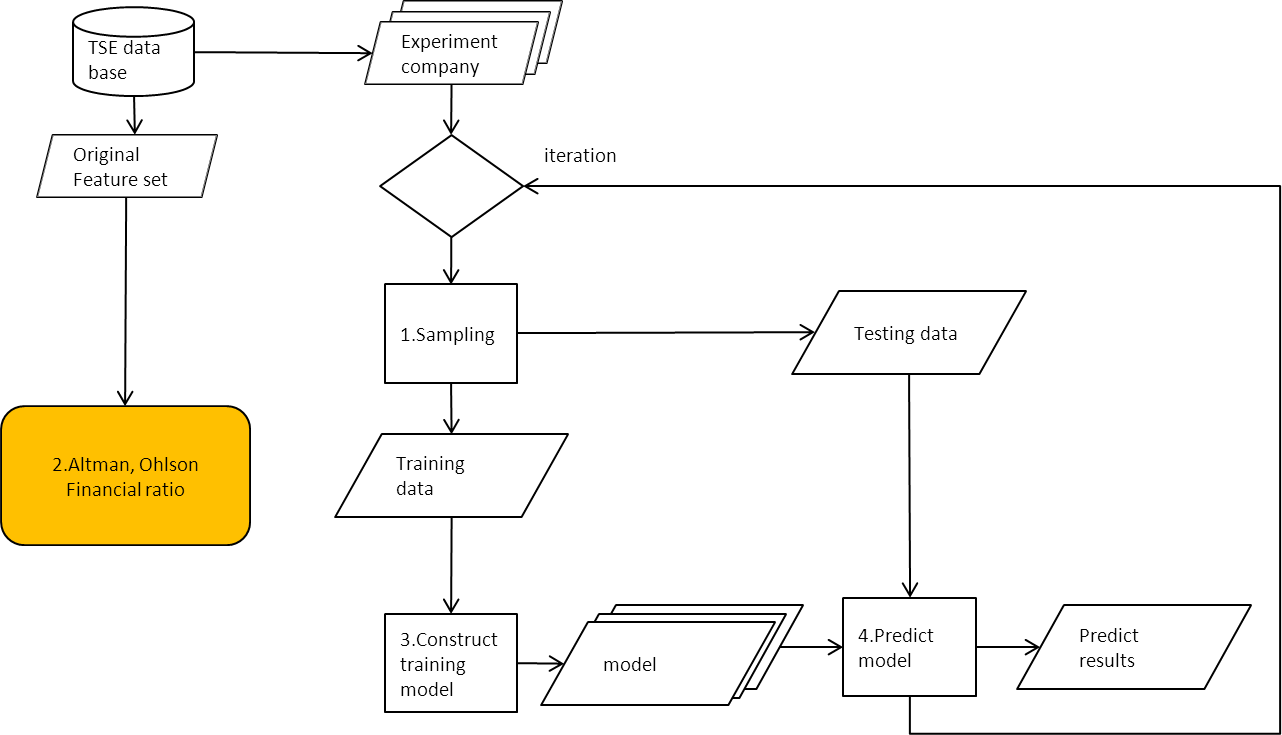 Fig. 11 專家實驗流程演算法主要有四個步驟，Fig. 11所示針對實驗公司進行抽樣，將實驗公司分為多組Training data 以及	Testing set從原始特徵集選出專家的推薦的特徵利用專家推薦的特徵與Training data 建立Training model利用 Testing data 測試 Training model 準確率，重覆 Step 1 直到達到要執行的次數實驗結果本章節重點主要呈現各種不同實驗結果圖表，探討我們的實驗結果是否有滿足我們的實驗假設，4.1呈現實驗數據與分析。實驗結果與分析對於假設一，我們列出了四個時期實驗結果，分別驗證GA Wrapper在四個時期平均準確率與平均type I error rate是否都優於其他常用的特徵挑選方法。Table 11到 Table 25為驗證假設一的實驗數據Table 11. GA Wrapper 在25 ratio 準確率、Type I、Type II 比較與顯著性比較**Significant at the level of 1%, *Significant at the level of 5%Table 12. GA Wrapper 在45 ratio 準確率、Type I、Type II 比較與顯著性比較**Significant at the level of 1%, *Significant at the level of 5%Table 13. GA Wrapper 在95 ratio 準確率、Type I、Type II 比較與顯著性比較Table 14. GA Wrapper 在190 ratio 準確率、Type I、Type II 比較與顯著性比較**Significant at the level of 1%, *Significant at the level of 5%Table 15. 專家指標表現Table 16. GA Wrapper 與專家顯著性比較從Table 11到Table 16，我們可以看到GA Wrapper 在企業爆發危機前一年，四個時期平均準確率都有達到81%以上，而且在各時期GA Wrapper平均準確率都可以優於Stepwise Discriminant Analysis, Stepwise Logistic Regression以及各專家至少1% 以上，再來我們觀察平均準確率在統計標準上是否有達到顯著差異，從Table 11到Table 16，我們可以看到除了在1968年顯著水準在0.06之外，其他時期顯著性都有達到0.05水準，從上述幾點來看我們可以知道GA Wrapper 在財務危機預測上效果是優於其他特徵挑選方法。另一方面，在財務危機預測這個領域中，大家不只有探討平均準確率，還有探討平均 Type I error rate，Type I error rate 定義是將危機公司誤判成正常公司的比率，這種類型的錯判會造成投資人龐大的損失，所以我們會希望GA Wrapper 平均Type I error rate表現也能夠優於其他特徵挑選方法，我們從Table 11到Table 16，可以看到GA Wrapper 在預測危機發生前一年，平均type I error rate表現也都是優於Stepwise Discriminant Analysis, Stepwise Logistic Regression以及各專家，這意味GA Wrapper 在抓危機公司能效果也是優於其他特徵挑選方法。Table 17. GA Wrapper 在 25 個ratios 推薦出來的特徵 profile analysis.**Significant at the level of 1%, *Significant at the level of 5%接下來，我們藉由P-value 探討GA Wrapper推薦的特徵危機公司與正常公司之間在統計上是否有顯著的差距，Table 17，在特徵數量為25時，GA Wrapper推薦的特徵大部份危機公司與正常公司都有顯著的差距，不過有少部份的特徵危機公司與正常公司沒有顯著差距，原因有可能是這個特徵單獨判斷的能力並不高，但是如果跟搭配其他特徵有機會使整體的準確率往上提升，這也是GA Wrapper最主要的精神。Table 18. GA Wrapper 在25個ratio 推薦出來的特徵做能力分布的分析Table 19. GA Wrapper 在45個ratio 推薦出來的特徵做能力分布的分析Table 20. GA Wrapper 在95個ratio 推薦出來的特徵做能力分布的分析Table 21. GA Wrapper 在190個ratio 推薦出來的特徵做能力分布的分析Table 18到Table 21，我們可以觀察到GA Wrapper 挑出來的特徵平均散布在各個能力，以財經的觀點來看，不同的能力代表著從不同面向觀察這間公司的表現，所以GA Wrapper平均準確率能夠優於其他方法，另一個可能原因是推薦特徵均勻散布在各能力，經由上述的探討與觀察，我們認為GA Wrapper在假設一是成立的。Table 22. GA Wrapper 在25特徵集合，最終推薦特徵Table 23. GA Wrapper 在45特徵集合，最終推薦特徵Table 24. GA Wrapper 在95特徵集合，最終推薦特徵Table 25. GA Wrapper 在190特徵集合，最終推薦特徵Table 22到Table 25為GA Wrapper在各時期挑選出來的特徵，我們可以使用GA Wrapper 推薦的特徵，作為預測模型使用的特徵，可以達到較好的預測效果。對於假設二，我們觀察四個時期，驗證GA Wrapper平均準確率與平均 Type I error rate，四個時期是否都優於其他常用的特徵挑選方法而且隨著時間差距會越來越顯著。驗證的實驗數據為Table 26到Table 28以及Fig. 12到Fig. 17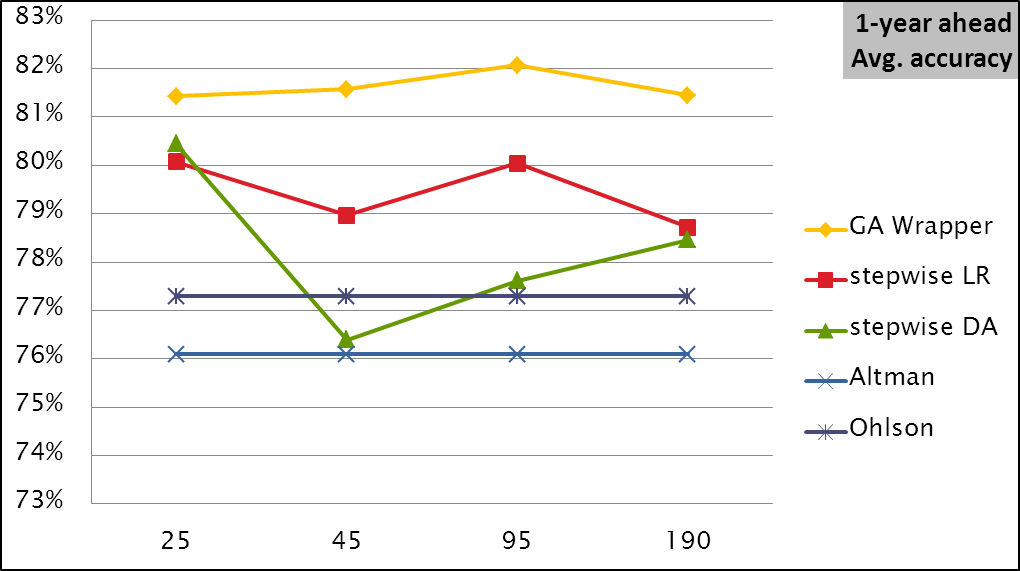 Fig. 12 GA Wrapper 預測危機前一年，各時期成長情形Table 26. P-value for pairwise comparison of accuracy in 1-year ahead forecast經由上述的驗證，我們得知GA Wrapper在單一特定的資料集表現都能優於其他特徵挑選方法，接下來我們利用Table 29實驗公司集驗證假設二。從Fig. 12與Table 26，我們可以看到GA Wrapper在預測企業爆發危機前一年，特徵集合由45增加到95，平均準確率由81.43% 提升到82.06%，且與其它方法有越來越顯著差距。這代表GA Wrapper確實會隨著特徵集合越大，準確率往上提升的現象，意味GA Wrapper 的確有能力從較大的特徵集合，找出一組更好的特徵組合幫助我們做財務危機的預測，不過並不是在任何情況下都成立，在2006公司治理加入，特徵數量增加到190，GA Wrapper表現則不如預期，預測的效果不升下降，這點比較奇怪，所以我們重新檢視實驗流程，觀察GA Wrapper在validation set 表現情形，我們發現GA Wrapper 在2006時期找到最佳的特徵組合在validation set 平均準確率其實是優於1990找到的最佳特徵組合，但是在Testing set 表現，2006年卻比1990年較差，我們推測有可能是演化太多次導致over fitting 現象發生，另一方面也有可能是因為公司治理特徵單獨判斷並不高，但是與其他特徵結合反而有更好的效果，導致更容易over fitting。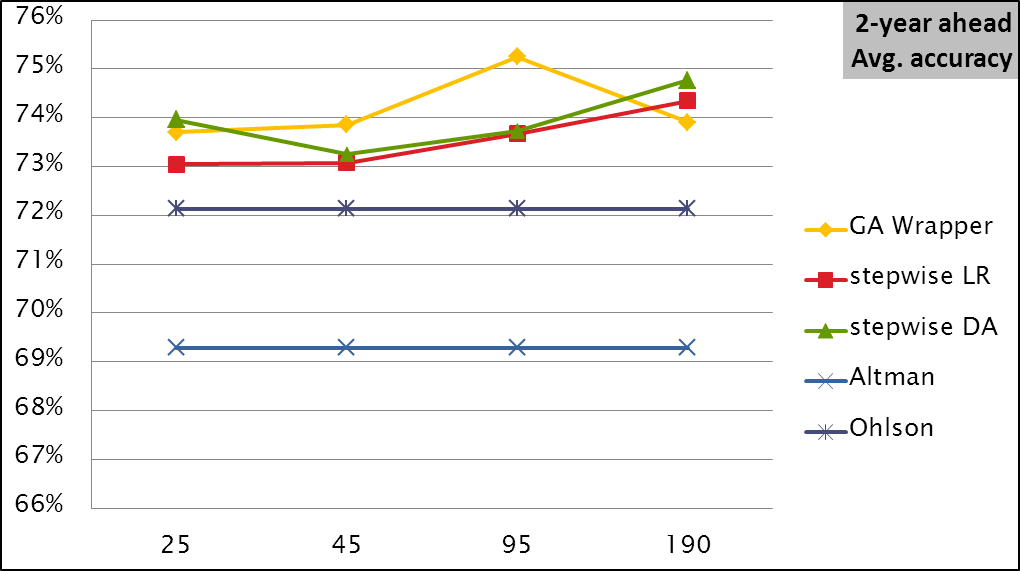 Fig. 13 GA Wrapper 預測危機前二年，各時期成長情形Table 27. P-value for pairwise comparison of accuracy in 2-year ahead forecast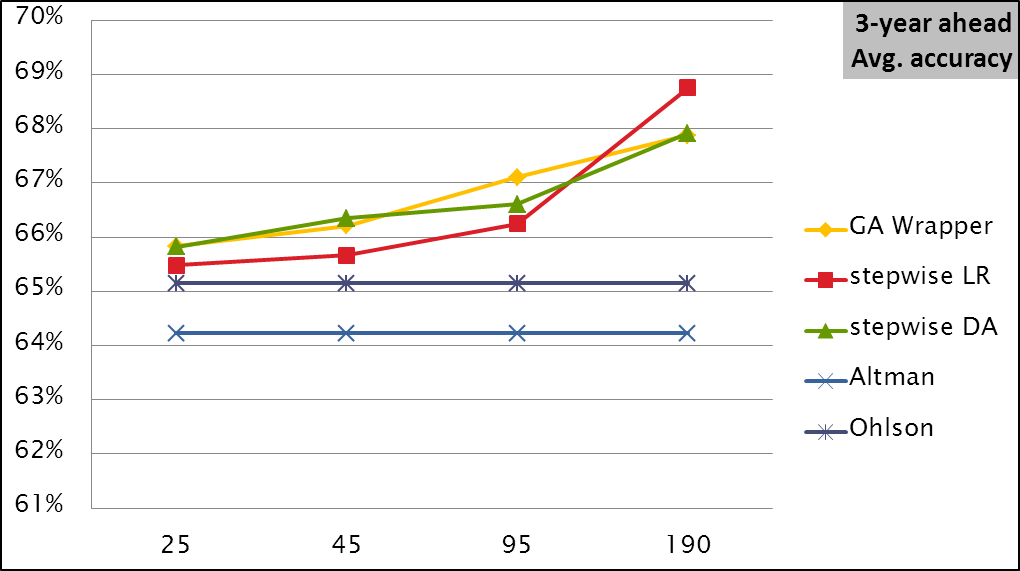 Fig. 14 GA Wrapper 預測危機前三年，各時期成長情形Table 28. P-value for pairwise comparison of accuracy in 3-year ahead forecastFig. 13和Fig. 14呈現GA Wrapper在預測公司未來二到三年是否會爆發危機的表現情形，Fig. 13，GA Wrapper在不考慮公司治理情況下與也會滿足假設二，不過在加入公司治理後，效果也有下降的趨勢，Fig. 14，GA Wrapper預測三年後公司是否爆發危機的效果雖然無法優於其他特徵挑選方法，不過與其他方法擁有差不多的準確率。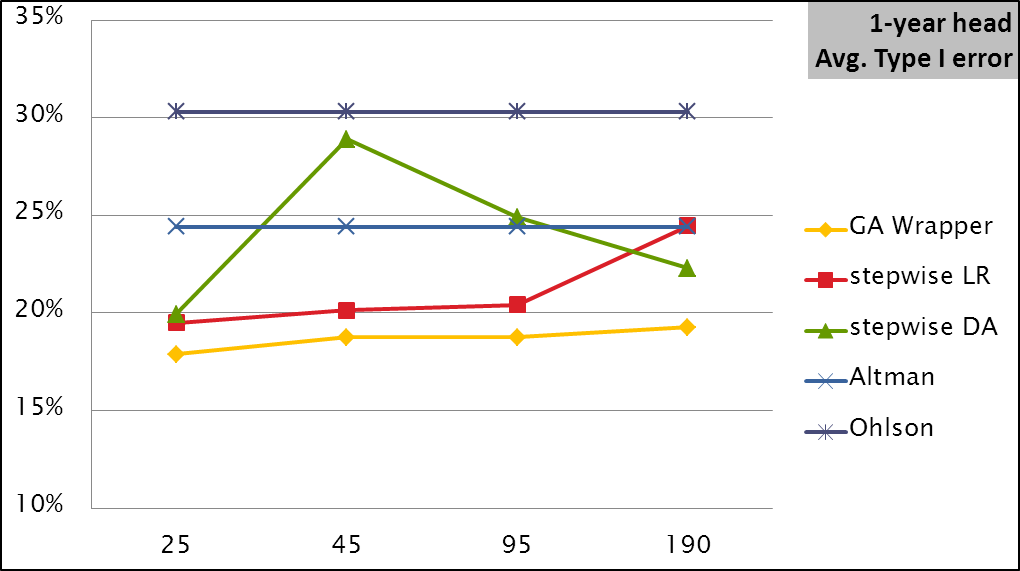 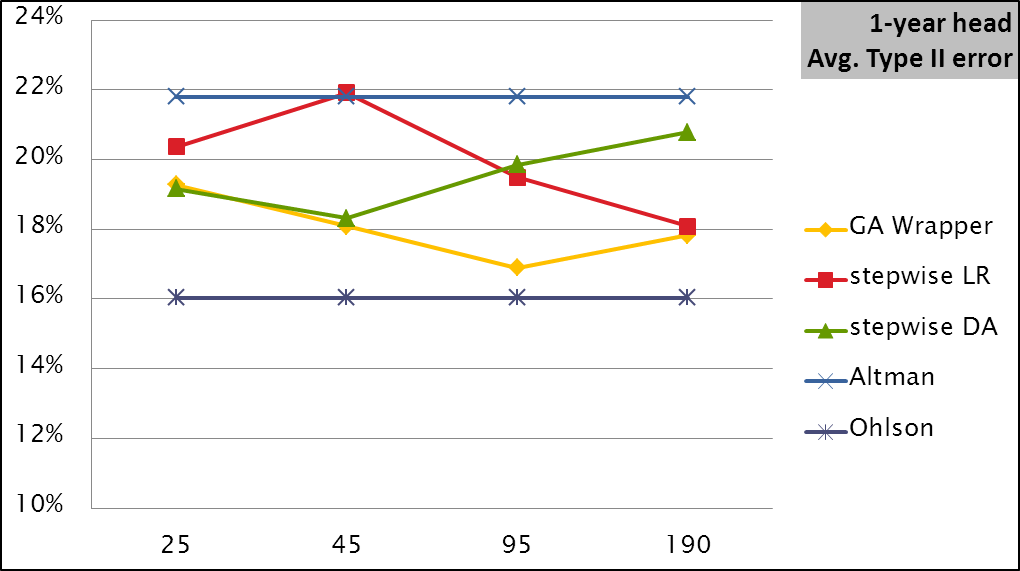 Fig. 15 各特徵挑選方法Type I 與 Type II在預測危機前一年成長情形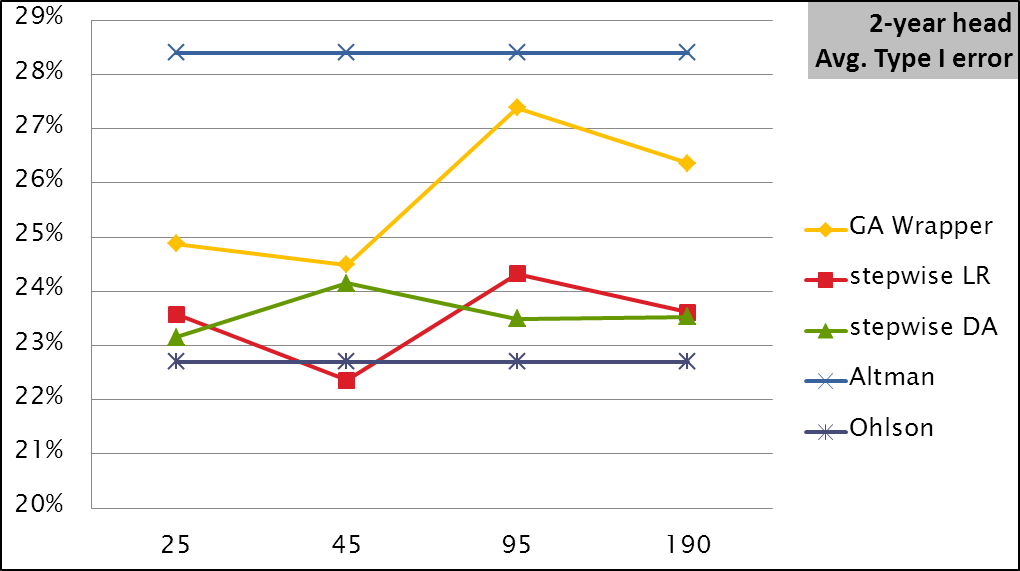 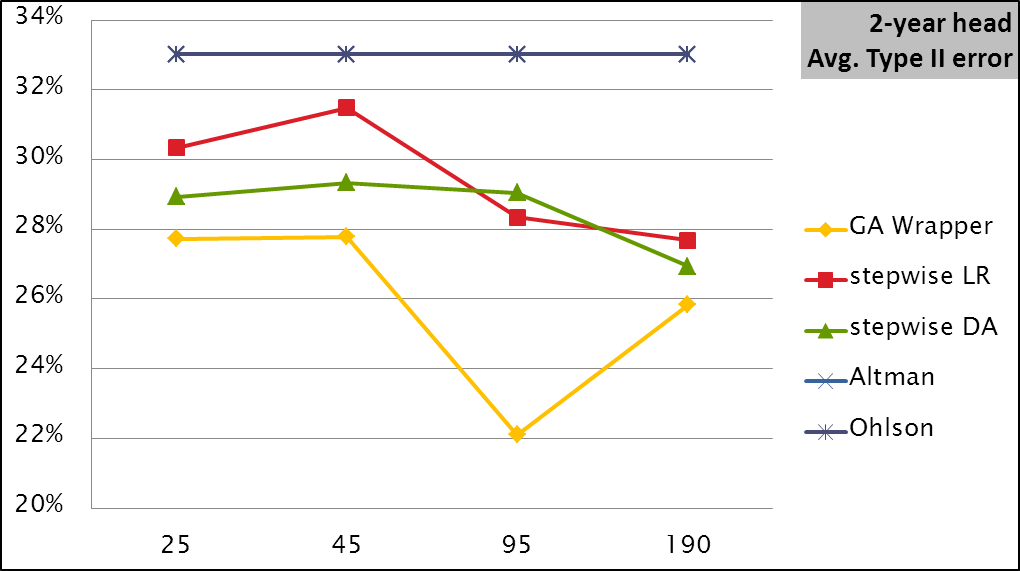 Fig. 16各特徵挑選方法Type I 與 Type II在預測危機前二年成長情形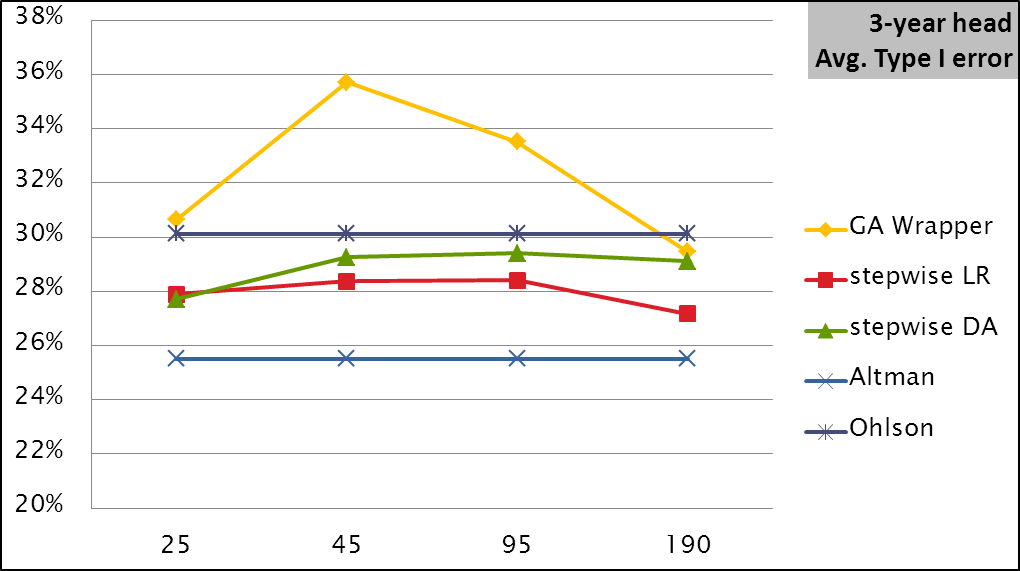 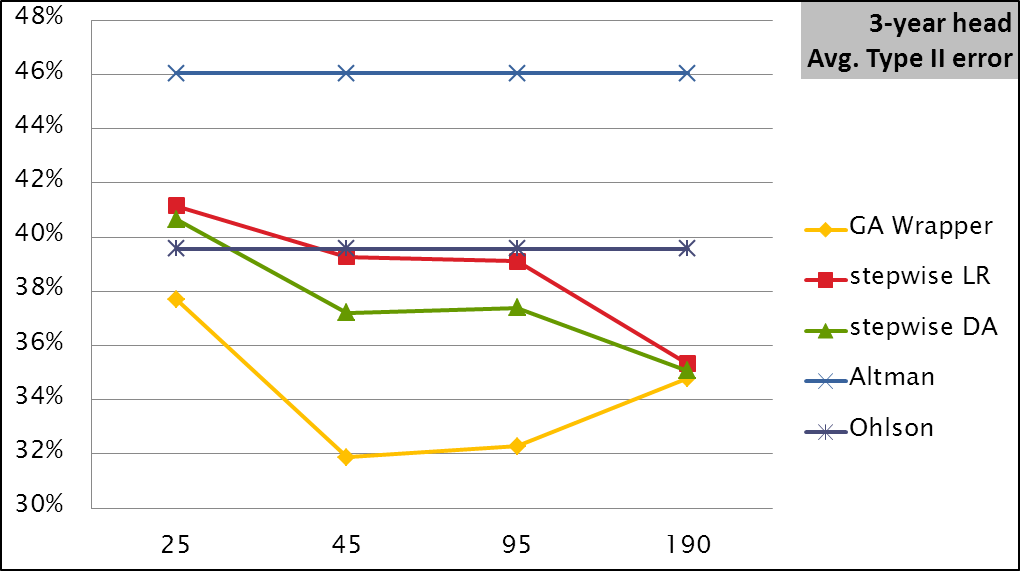 Fig. 17各特徵挑選方法Type I 與 Type II在預測危機前三年成長情形另一方面，Fig. 15到Fig. 17，我們可以觀察到危機發生前一年，GA Wrapper 四個時期平均type I error rate 並沒有越來越低，但是都能夠優於其他方法，不過在危機發生前兩三年，GA Wrapper 在平均type II error rate 表現反而都優於其他方法，這有可能是因為在前兩年以及前三年危機並不明顯，導致GA Wrapper 在判斷正常公司誤判率低於危機公司。Table 29. 預測危機前一到三年所使用的公司GA Wrapper雖然預測效果是優於其他常用的特徵挑選方法，但是我們從Table 30可以看到，整體花費時間是比Stepwise Logistic Regression、Stepwise Discriminant Analysis長許多，而GA Wrapper所花費的時間主要在於搜尋，所以如何縮短搜尋的時間，也是GA Wrapper 可以探討的議題。Table 30. GA Wrapper 與 Stepwise LR、Stepwise DA執行時間比較hr: hours結論及未來展望結論與未來展望財務危機預測長久以來都是一個重要且常被廣泛討論的主題，銀行可以透過財務危機預警系統提供的資訊來輔助決策。經由上述的觀察，在不考慮公司治理情況下，我們發現GA Wrapper在特徵集合越來越大的情況下，能夠穩定優於Stepwise Discriminant Analysis, Stepwise Logistic Regression以及各個專家。本論文另外發現一點，我們從Fig. 12到Fig. 14，可以看到GA Wrapper 跳動範圍是小於Filter，這意味Filter approach 表現其實是不穩定的，以平均準確率以及type I error rate、穩定度各方面的分析，我們認為GA Wrapper 特徵挑選方法整體而言是優於Filter approach。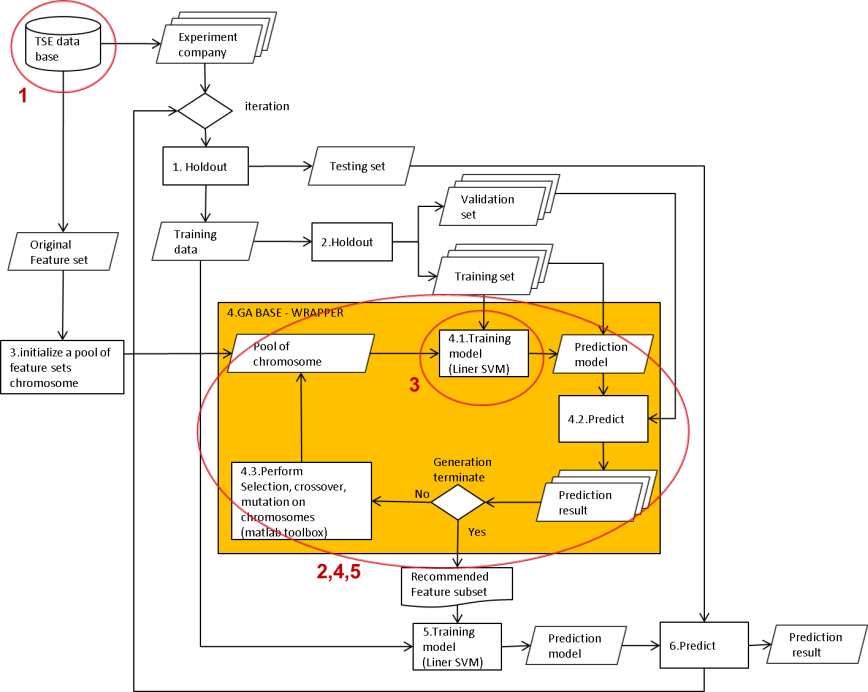 Fig. 18 GA Wrapper 未來可以發展的方向在本論文研究過程中，還有許多可以進一步發展的方向，Fig. 18。目前探討GA Wrapper特徵挑選方法，尚未有人做跨國資料集，或許未來可以加入中華人民共合國(The People’s Republic of China P.R.C)的公司資料集;觀察GA Wrapper 在不同會計體制下是否都能夠有不錯的表現。Fig. 12到Fig. 14，我們可以看到Stepwise Discriminant Analysis 在加入公司治理，都有往上提升的表現，或許可以將Stepwise Discriminant Analysis加入GA Wrapper 演算法裡，改善GA Wrapper加入公司治理表現不佳的情形。驗證GA Wrapper 搭配各種不同的分類器演算法(i.e. SVM, KNN, Neural network) ，是否都有穩定的表現，如果各分類器表現都差不多的話，代表發展出好的特徵挑選演算法對改善財務危機預測影響較大，而搭配的分類器其實影響不大。本論文目前只有比較傳統filter approach與早期的著名專家，而近年來有許多新的wrapper approach 特徵挑選方法被提出來，像是PSO，或許可以拿來與GA Wrapper比較看看哪一種演算法會有比較好的表現。由於GA Wrapper 演算法是搜尋出重要的特徵，但是混在這些重要特徵裡的一些沒幫助的特徵GA Wrapper 並無法過濾，未來可以針對GA Wrapper推薦的特徵，設計演算法將不重要的特徵過濾掉。參考文獻[1]	W. H. Beaver, "Financial ratios as predictors of failure," Journal of accounting research, vol. 4, pp. 71-111, 1966.[2]	E. I. Altman, "Financial ratios, discriminant analysis and the prediction of corporate bankruptcy," The journal of finance, vol. 23, pp. 589-609, 1968.[3]	J. A. Ohlson, "Financial ratios and the probabilistic prediction of bankruptcy," Journal of accounting research, vol. 18, pp. 109-131, 1980.[4]	K. Y. Tam and M. Y. Kiang, "Managerial applications of neural networks: the case of bank failure predictions," Management science, vol. 38, pp. 926-947, 1992.[5]	M. O. E. Nur Ozkan-Gunay, "Prediction of bank failures in emerging ﬁnancial markets: an ANN approach," Journal of Risk Finance, vol. 8, pp. 465 - 480, 2007.[6]	D. K. Chandra, V. Ravi, and I. Bose, "Failure prediction of dotcom companies using hybrid intelligent techniques," Expert Systems with Applications, vol. 36, pp. 4830-4837, 2009.[7]	L. H. Chen and H. D. Hsiao, "Feature selection to diagnose a business crisis by using a real GA-based support vector machine: An empirical study," Expert Systems with Applications, vol. 35, pp. 1145-1155, 2008.[8]	Y. Ding, X. Song, and Y. Zen, "Forecasting financial condition of Chinese listed companies based on support vector machine," Expert Systems with Applications, vol. 34, pp. 3081-3089, 2008.[9]	Z. Hua, Y. Wang, X. Xu, B. Zhang, and L. Liang, "Predicting corporate financial distress based on integration of support vector machine and logistic regression," Expert Systems with Applications, vol. 33, pp. 434-440, 2007.[10]	K.-S. Shin, T. S. Lee, and H.-j. Kim, "An application of support vector machines in bankruptcy prediction model," Expert Systems with Applications, vol. 28, pp. 127-135, 2005.[11]	C.-H. Wu, G.-H. Tzeng, Y.-J. Goo, and W.-C. Fang, "A real-valued genetic algorithm to optimize the parameters of support vector machine for predicting bankruptcy," Expert Systems with Applications, vol. 32, pp. 397-408, 2007.[12]	H. Jo and I. Han, "Integration of case-based forecasting, neural network, and discriminant analysis for bankruptcy prediction," Expert Systems with Applications, vol. 11, pp. 415-422, 1996.[13]	H. Li and J. Sun, "Ranking-order case-based reasoning for financial distress prediction," Knowledge-Based Systems, vol. 21, pp. 868-878, 2008.[14]	S. Cho, J. Kim, and J. K. Bae, "An integrative model with subject weight based on neural network learning for bankruptcy prediction," Expert Systems with Applications, vol. 36, pp. 403-410, 2009.[15]	"台灣經濟新報. Available: http://www.tej.com.tw/twsite/."[16]	M. Blum, "Failing company discriminant analysis," Journal of Accounting Research, vol. 12, pp. 1-25, 1974.[17]	P. D. Chant, "On the predictability of corporate earnings per share behavior," The Journal of Finance, vol. 35, pp. 13-21, 1980.[18]	E. B. Deakin, "A discriminant analysis of predictors of business failure," Journal of Accounting Research, vol. 10, pp. 167-179, 1972.[19]	J. E. Ketz, "The effect of general price-level adjustments on the predictive ability of financial ratios," Journal of Accounting Research, vol. 16, pp. 273-284, 1978.[20]	C. Casey and N. Bartczak, "Using Operating Cash Flow Data to Predict Financial Distress: Some Extensions," Journal of Accounting Research, vol. 23, pp. 384-401, 1985.[21]	M. J. Gombola, M. E. Haskins, J. E. Ketz, and D. D. Williams, "Cash flow in bankruptcy prediction," Financial Management, vol. 16, pp. 55-65, 1987.[22]	C. H. Wu, G. H. Tzeng, Y. J. Goo, and W. C. Fang, "A real-valued genetic algorithm to optimize the parameters of support vector machine for predicting bankruptcy," Expert Systems with Applications, vol. 32, pp. 397-408, 2007.[23]	I. Guyon and A. Elisseeff, "An introduction to variable and feature selection," The Journal of Machine Learning Research, vol. 3, pp. 1157-1182, 2003.[24]	B. Back, T. Laitinen, and K. Sere, "Neural networks and genetic algorithms for bankruptcy predictions," Expert Systems with Applications, vol. 11, pp. 407-413, 1996.[25]	P. W. Huang and C. L. Liu, "Using genetic algorithms for feature selection in predicting financial distresses with support vector machines," in Systems, Man and Cybernetics, 2006. SMC '06. IEEE International Conference on, 2006, pp. 4892-4897.[26]	S. H. Min, J. Lee, and I. Han, "Hybrid genetic algorithms and support vector machines for bankruptcy prediction," Expert Systems with Applications, vol. 31, pp. 652-660, 2006.[27]	R. S. Sexton, R. S. Sriram, and H. Etheridge, "Improving Decision Effectiveness of Artificial Neural Networks: A Modified Genetic Algorithm Approach," Decision Sciences, vol. 34, pp. 421-442, 2003.[28]	"MBA智庫百科. Avaliable: http://wiki.mbalib.com/wiki/MBA."[29]	G. R. Iversen and H. Norpoth, Analysis of variance: Sage Publications, Inc, 1987.[30]	K. D. a. M. K, Logistic regression A self-learning text, 3 ed. New York Springer, 1994.[31]	J. Sun and H. Li, "Financial distress prediction based on serial combination of multiple classifiers," Expert Systems with Applications, vol. 36, pp. 8659-8666, 2009.[32]	A. L. Blum and P. Langley, "Selection of relevant features and examples in machine learning," Artificial intelligence, vol. 97, pp. 245-271, 1997.[33]	R. Kohavi and G. H. John, "Wrappers for feature subset selection," Artificial intelligence, vol. 97, pp. 273-324, 1997.[34]	Y. Saeys, I. Inza, and P. Larrañaga, "A review of feature selection techniques in bioinformatics," Bioinformatics, vol. 23, pp. 2507-2517, 2007.[35]	H. Liu and L. Yu, "Toward integrating feature selection algorithms for classification and clustering," Knowledge and Data Engineering, IEEE Transactions on, vol. 17, pp. 491-502, 2005.[36]	J. Kittler, "Feature set search algorithms," Pattern recognition and signal processing, vol. 41, p. 60, 1978.[37]	J. H. Holland, Adaptation in natural and artificial systems: University of Michigan press, 1975.[38]	M. Srinivas and L. M. Patnaik, "Genetic algorithms: A survey," Computer, vol. 27, pp. 17-26, 1994.[39]	"公開觀測資訊站. Available: http://mops.twse.com.tw/mops/web/index."[40]	"Matlab ga tool box. Available: http://www.mathworks.com/help/toolbox/gads/gaoptimset.html."[41]	"SAS toolbox. Available: http://support.sas.com/documentation/cdl/en/statug/63033/HTML/default/viewer.htm#statug_logistic_sect052.htm."[42]	I. G. Dambolena and S. J. Khoury, "Ratio Stability and Corporate Failure," The Journal of Finance, vol. 35, pp. 1017-1026, 1980.[43]	K. Y. Tam and M. Y. Kiang, "Managerial Applications of Neural Networks: The Case of Bank Failure Predictions," Management Science, vol. 38, pp. 926-947, 1992.[44]	E. I. Altman, R. G. Haldeman, and P. Narayanan, "ZETATM analysis A new model to identify bankruptcy risk of corporations," Journal of Banking &amp; Finance, vol. 1, pp. 29-54, 1977.[45]	M. Blum, "Failing Company Discriminant Analysis," Journal of Accounting Research, vol. 12, pp. 1-25, 1974.[46]	M. J. Gombola, M. E. Haskins Jr, E. Ketz, and D. D. Williams, "Cash Flow in Bankruptcy Prediction," Financial Management vol. 16, pp. 55-65, Winter87 1987.[47]	C. L. N. a. R. E. Smith, "A Comparison of General Price Level and Historical Cost Financial Statements in the Prediction of Bankruptcy," The Accounting Review, vol. 54, pp. 72-87, 1979.[48]	H. Li and J. Sun, "Business failure prediction using hybrid2 case-based reasoning (H2CBR)," Computers &amp; Operations Research, vol. 37, pp. 137-151, 2010.附錄一附錄二附錄三ClassifiersPaper StudiedMDAAltman, 1968; Beaver, 1966; Chuvakhin, 2003Logit RegressionOlson,1980; Tam & Kiang,1992;Zmijewski, 1984;Hua et al.,2004Neural NetworkLee, 1996; Shin et al., 2005; Tam & Kiang, 1992Decision TreeTam & Kiang, 1992Support VectorMachineShin et al.,2005; Wu et al., 2007; Hua et al., 2007; Ding et al., 2008;Chandra et al., 2009Case-Based ReasoningJo& Han, 1996; Sun &Hui, 2006; Li & Sun, 2009; Li et al., 2009;Li &Sun, 2008VariableVariablemeaningVariableVariablemeaningSolvencySolvencySolvencyX50total assets to GNP price b, c, dtotal assets to GNP price b, c, dX1Cost of Interest-Bearing Debt c, dCost of Interest-Bearing Debt c, dProfitability Profitability Profitability X2Cash Reinvestment Ratio c, dCash Reinvestment Ratio c, dX51Return On Total Assets(C) a, b, c, dReturn On Total Assets(C) a, b, c, dX3Current Ratio a, b, c, dCurrent Ratio a, b, c, dX52Return On Total Assets(A)c, dReturn On Total Assets(A)c, dX4Acid Test a, b, c, dAcid Test a, b, c, dX53Return On Total Assets(B) a, b, c, dReturn On Total Assets(B) a, b, c, dX5Interest Expense /Total Revenue b, c, dInterest Expense /Total Revenue b, c, dX54Gross Profit /Net Sales a, b, c, dGross Profit /Net Sales a, b, c, dX6Total Liabilities/Equity Ratio b, c, dTotal Liabilities/Equity Ratio b, c, dX55Realized Gross Profit /Net Sale b, c, dRealized Gross Profit /Net Sale b, c, dX7Liabilities /Total Assets a, b, c, dLiabilities /Total Assets a, b, c, dX56Operating Income /Net Sale c, dOperating Income /Net Sale c, dX8Interest-Bearing Debt /Equity c, dInterest-Bearing Debt /Equity c, dX57Pre-Tax Income /Net Sale c, dPre-Tax Income /Net Sale c, dX9Contingent Liability /Equity c, dContingent Liability /Equity c, dX58Net Income /Net Sale a, b, c, dNet Income /Net Sale a, b, c, dX10Operating Income/Capital c, dOperating Income/Capital c, dX59Net Non-operating Income Ratio c, dNet Non-operating Income Ratio c, dX11Pretax Income/Capital c, dPretax Income/Capital c, dX60Net Income -Exclude Disposal Gain or Loss /Net Sale c, dNet Income -Exclude Disposal Gain or Loss /Net Sale c, dX12working capital to total assets a, b, c, dworking capital to total assets a, b, c, dX61EPS-Net Income b, c, dEPS-Net Income b, c, dX13Quick asset/Total asset a, b, c, dQuick asset/Total asset a, b, c, dX62Pretax Income Per Share c, dPretax Income Per Share c, dX14current assets/total assets a, b, c, dcurrent assets/total assets a, b, c, dX63Retained Earnings to Total assets a, b, c, dRetained Earnings to Total assets a, b, c, dX15cash / total assets a, b, c, dcash / total assets a, b, c, dX64total income to total expense c, dtotal income to total expense c, dX16Quick asset/current liabilities c, dQuick asset/current liabilities c, dX65total expense to assets c, dtotal expense to assets c, dX17cash / current liability c, dcash / current liability c, dX66net income to total assets a, b, c, dnet income to total assets a, b, c, dX18current liability to assets c, dcurrent liability to assets c, dX67Gross profit to Sales c, dGross profit to Sales c, dX19operating funds to liability b, c, doperating funds to liability b, c, dX68Net income to Equity c, dNet income to Equity c, dX20Inventory/working capital b, c, dInventory/working capital b, c, dX69one if net income was negative for the last two year, zero otherwise b, c, done if net income was negative for the last two year, zero otherwise b, c, dX21Inventory/current liability b, c, dInventory/current liability b, c, dTurnover ratiosTurnover ratiosTurnover ratiosX22current liability / liability c, dcurrent liability / liability c, dX70(Inventory +Accounts Receivables) /Equity c, d(Inventory +Accounts Receivables) /Equity c, dX23working capital/equity c, dworking capital/equity c, dX71Total Asset Turnover a, b, c, dTotal Asset Turnover a, b, c, dX24current liability/equity b, c, dcurrent liability/equity b, c, dX72Accounts Receivables Turnover a, b, c, dAccounts Receivables Turnover a, b, c, dX25long-term liability to current assets b, c, dlong-term liability to current assets b, c, dX73Days Receivables Outstanding c, dDays Receivables Outstanding c, dX26current liabilities to current assets c, dcurrent liabilities to current assets c, dX74Inventory Turnover c, dInventory Turnover c, dX27one if total liabilities exceeds total assets, zero otherwise b, c, done if total liabilities exceeds total assets, zero otherwise b, c, done if total liabilities exceeds total assets, zero otherwise b, c, done if total liabilities exceeds total assets, zero otherwise b, c, done if total liabilities exceeds total assets, zero otherwise b, c, dX28equity to liability a, b, c, dequity to liability a, b, c, dX75Fixed Asset Turnover c, dFixed Asset Turnover c, dCapital Structure ratiosCapital Structure ratiosCapital Structure ratiosX76Equity Turnover a, b, c, dEquity Turnover a, b, c, dX29Equity/Total Assets c, dEquity/Total Assets c, dX77Current assets a, b, c, dCurrent assets a, b, c, dX30(Long-term Liability+ Equity) /Fixed Assets b, c, d(Long-term Liability+ Equity) /Fixed Assets b, c, dX78Quick assets to sales a, b, c, dQuick assets to sales a, b, c, dX31fix assets to assets c, dfix assets to assets c, dX79Working capital to sales a, b, c, dWorking capital to sales a, b, c, dX32current liability to liability c, dcurrent liability to liability c, dX80Cash to sales a, b, c, dCash to sales a, b, c, dX33current liability to equity c, dcurrent liability to equity c, dX81Cash flow to Sales a, b, c, dCash flow to Sales a, b, c, dX34equity to long-term liability b, c, dequity to long-term liability b, c, dX82No-credit interval a, b, c, dNo-credit interval a, b, c, dX35liability to equity b, c, dliability to equity b, c, dCash flow ratiosCash flow ratiosCash flow ratiosX36Degree of financial leverage c, dDegree of financial leverage c, dX83Cash Flow from Operating /Current Liabilities c, dCash Flow from Operating /Current Liabilities c, dX37Interest coverage ratio c, dInterest coverage ratio c, dX84Cash flow to total assets a, b, c, dCash flow to total assets a, b, c, dOthersOthersOthersX85cash flow to liability a, b, c, dcash flow to liability a, b, c, dX38cash flow to equity c, dcash flow to equity c, dX86CFO to ASSETS c, dCFO to ASSETS c, dX39(Research and Develope Expense) /Net Sales c, d(Research and Develope Expense) /Net Sales c, d(Research and Develope Expense) /Net Sales c, d(Research and Develope Expense) /Net Sales c, d(Research and Develope Expense) /Net Sales c, dX40Effective Tax Rate c, dEffective Tax Rate c, dX87cash flow to equity b, c, dcash flow to equity b, c, dX41Book Value Per Share(B) c, dBook Value Per Share(B) c, dGrowthGrowthGrowthX42Book Value Per Share(A) c, dBook Value Per Share(A) c, dX88Realized Gross Profit Growth Rate c, dRealized Gross Profit Growth Rate c, dX43Book Value Per Share(C)c, dBook Value Per Share(C)c, dX89Operation Income Growth c, dOperation Income Growth c, dX44Cash Flow Per Share c, dCash Flow Per Share c, dX90Net Income Growth b, c, dNet Income Growth b, c, dX45Sales Per Share c, dSales Per Share c, dX91Continuing Operating Income After Tax Growth b, c, dContinuing Operating Income After Tax Growth b, c, dX46Operating Income Per Share c, dOperating Income Per Share c, dX92Net Income -Exclude Disposal Gain or Loss Growth c, dNet Income -Exclude Disposal Gain or Loss Growth c, dX47Sales Per Employee c, dSales Per Employee c, dX93Total Assets Growth c, dTotal Assets Growth c, dX48Operation Income Per Employee c, dOperation Income Per Employee c, dX94Total Equity Growth c, dTotal Equity Growth c, dX49Fixed Assets Per Employee c, dFixed Assets Per Employee c, dX95Return on Total Asset Growth c, dReturn on Total Asset Growth c, dVariableVariablemeaningVariableVariablemeaningCorporate governanceCorporate governanceCorporate governanceX96Number of seats in boardNumber of seats in boardX144Shareholding ratio of foreign director and supervisorShareholding ratio of foreign director and supervisorX97Number of directorsNumber of directorsX145Seats of director and supervisor foreigner serveSeats of director and supervisor foreigner serveX98Number of supervisorsNumber of supervisorsX146Seats of director foreigner serveSeats of director foreigner serveX99Shareholding ratio of boardShareholding ratio of boardX147Seats of supervisor foreigner serveSeats of supervisor foreigner serveX100Shareholding ratio of directorsShareholding ratio of directorsX148Control seats. Seats of director and supervisor the ultimate controller control Control seats. Seats of director and supervisor the ultimate controller control X101Shareholding ratio of supervisorsShareholding ratio of supervisorsX149Seats of director the ultimate controller controlSeats of director the ultimate controller controlX102Shareholding ratio of main shareholdersShareholding ratio of main shareholdersX150Seats of supervisor the ultimate controller controlSeats of supervisor the ultimate controller controlX103Seats of ultimate controller served as individual directorSeats of ultimate controller served as individual directorX151X148 / X103X148 / X103X104Seats of ultimate controller served as individual supervisorSeats of ultimate controller served as individual supervisorX152X149 / X103X149 / X103X105Seats of director which is served by ultimate controller through unlisted companySeats of director which is served by ultimate controller through unlisted companyX153X150 / X103X150 / X103X106Seats of supervisor which is served by ultimate controller through unlisted companySeats of supervisor which is served by ultimate controller through unlisted companyX154Shareholding ratio control by ultimate controllerShareholding ratio control by ultimate controllerX107Seats of director which is served by ultimate controller through foundationSeats of director which is served by ultimate controller through foundationX155X121+X122+X123X121+X122+X123X108Seats of supervisor which is served by ultimate controller through foundationSeats of supervisor which is served by ultimate controller through foundationX156X124+X125X124+X125X109Seats of director which is served by ultimate controller through list companySeats of director which is served by ultimate controller through list companyX157Cash flow rights of ultimate controller, excluding shares owner by foundation of allied groupCash flow rights of ultimate controller, excluding shares owner by foundation of allied groupX110Seats of supervisor which is served by ultimate controller through list companySeats of supervisor which is served by ultimate controller through list companyX158X154－X157X154－X157X111Seats of director which is served by company manager or group managerSeats of director which is served by company manager or group managerX159X157 / X154X157 / X154X112Seats of supervisor which is served by company manager or group managerSeats of supervisor which is served by company manager or group managerX160X154 / X157X154 / X157X113Seats of director which is served by outside individual Seats of director which is served by outside individual X161X151－X157X151－X157X114Seats of supervisor which is served by outside individualSeats of supervisor which is served by outside individualX162X157 / X151X157 / X151X115Seats of director which is served by unlisted company not controlled by ultimate controllerSeats of director which is served by unlisted company not controlled by ultimate controllerSeats of director which is served by unlisted company not controlled by ultimate controllerSeats of director which is served by unlisted company not controlled by ultimate controllerSeats of director which is served by unlisted company not controlled by ultimate controllerX116Seats of supervisor which is served by unlisted company not controlled by ultimateSeats of supervisor which is served by unlisted company not controlled by ultimateX163X151 / X157X151 / X157X117Seats of director which is served by foundation not controlled by ultimate controller,Seats of director which is served by foundation not controlled by ultimate controller,X164X151－X154X151－X154X118Seats of supervisor which is served by foundation not controlled by ultimate controllerSeats of supervisor which is served by foundation not controlled by ultimate controllerX165X154 / X151X154 / X151X119Seats of director which is served by list company not controlled by ultimate controllerSeats of director which is served by list company not controlled by ultimate controllerX166X151 / X154X151 / X154X120Seats of supervisor which is served by list company not controlled by ultimate controllerSeats of supervisor which is served by list company not controlled by ultimate controllerX167Seats of directors serve as managersSeats of directors serve as managersX121Shareholding ratio of ultimate controller through individualShareholding ratio of ultimate controller through individualX168X167－X97X167－X97X122Shareholding ratio of ultimate controller through unlisted companyShareholding ratio of ultimate controller through unlisted companyX169Seats of directors serve as managersSeats of directors serve as managersX123Shareholding ratio of ultimate controller through foundationShareholding ratio of ultimate controller through foundationX170X169 / X98,,X169 / X98,,X124Shareholding ratio of ultimate controller through list companyShareholding ratio of ultimate controller through list companyX171Shareholding ratio of alliance juridical personShareholding ratio of alliance juridical personX125Shareholding ratio of company manager and group managerShareholding ratio of company manager and group managerX172Shareholding ratio of alliance juridical person who serve director or supervisorShareholding ratio of alliance juridical person who serve director or supervisorX126Shareholding ratio of ultimate controller through juridical personShareholding ratio of ultimate controller through juridical personX173X171－X172X171－X172X127Shareholding ratio of ultimate controller through juridical person who serve director and supervisorShareholding ratio of ultimate controller through juridical person who serve director and supervisorX174Shareholding ratio of outside juridical personShareholding ratio of outside juridical personX128X126－X127X126－X127X175Shareholding ratio of outside juridical person who serve director or supervisorShareholding ratio of outside juridical person who serve director or supervisorX129Shareholding ratio of outside personShareholding ratio of outside personX176X174－X175X174－X175X130Shareholding ratio of outside unlisted companyShareholding ratio of outside unlisted companyX177Amount of investments in other enterprises divided by stockholder’s equityAmount of investments in other enterprises divided by stockholder’s equityX131Shareholding ratio of outside FoundationShareholding ratio of outside FoundationX178Number of times financial forecast published in a yearNumber of times financial forecast published in a yearX132Shareholding ratio of outside list companyShareholding ratio of outside list companyX179Number of times the financial report restate in a yearNumber of times the financial report restate in a yearX133The group the largest outside shareholder belongThe group the largest outside shareholder belongX180Number of times CPA was switched in the last three years,Number of times CPA was switched in the last three years,X134Seats of director and supervisor the largest outside shareholder serveSeats of director and supervisor the largest outside shareholder serveX181Turnover of chairman within 3 yearsTurnover of chairman within 3 yearsX135Seats of director the largest outside shareholder serveSeats of director the largest outside shareholder serveX182Turnover of CEO within 3 yearsTurnover of CEO within 3 yearsX136Seats of supervisor the largest outside shareholder serveSeats of supervisor the largest outside shareholder serveX183Turnover of CFO within 3 yearsTurnover of CFO within 3 yearsX137Shareholding ratio of alliance groupShareholding ratio of alliance groupX184Turnover of spokesman within 3 yearsTurnover of spokesman within 3 yearsX138Seats of director and supervisor alliance group serveSeats of director and supervisor alliance group serveX185Turnover of internal audit within 3 yearsTurnover of internal audit within 3 yearsX139Seats of director alliance group serveSeats of director alliance group serveX186Turnover of chairman within a monthTurnover of chairman within a monthX140Seats of supervisor alliance group serveSeats of supervisor alliance group serveX187Turnover of CEO within a monthTurnover of CEO within a monthX141Seats of independent director and supervisorSeats of independent director and supervisorX188Turnover of CFO within a monthTurnover of CFO within a monthX142Seats of independent directorSeats of independent directorX189Turnover of spokesman within a monthTurnover of spokesman within a monthX143Seats of independent supervisorSeats of independent supervisorX190Turnover of internal audit within a monthTurnover of internal audit within a monthAdvantagesDisadvantagesExamplesFilter1.Fast2.Scalable3.Independentofclassifier1.Ignores featuredependencies2.Ignores interaction with the classifierANOVA[GH87]Stepwise Logit Regression [KK94]Discriminant Analysis [wil80]Iterative RELIEF [Sun07]Wrapper1.Interacts with classifier2.Models feature dependencies1.Computationally intensive2.Classifier dependent selection3.Risk of overfittingSequential forward selection[Kit78]Sequential backward selection[Kit78]Randomized hill climbing[KJ97]Genetic algorithms[Gol89]Simple Genetic Algorithms{Initialize population;Evaluation population;While termination criteria not reached	{		Select solutions for next population;		Perform crossover and mutation;		Evaluate population;	}}SGA [37][38][38]Population size30~20010030Crossover rate 0.5~1.00.60.9Mutation rate 0.001~0.0050.0010.01Population size [38]Crossover methodSmalluniform crossoverLargetwo-point crossoverPaperContribution[24]Topics: bankruptcy prediction;Data preparation: 37(bankrupted)+37 firm from Finland,1986-1989Feature(ratio) set: 31 financial ratioFeature selection: stepwise discriminant analysis (SDA),stepwise logistic regression (SLR) and genetic algorithm (GA);Classification Algorithm: discriminant analysis, logistic regression, and neural networks(NN);GA/NN is able to achieve 97% accuracy 1 year prior to failure.[25]Financial distress prediction on listed companies,Data preparation:44 (bankrupted)+88 healthy firms from TSE 
(Taiwan Stock Exchange);Feature(ratio) set: 48 financial ratioFeature selection: proposed GA vs. Altman and gain ratio attribute evaluator(WEKA);Classifier: SVM-RBF;Validation: GA > gain ratio attribute evaluator > Altman in all years-ahead forecast.[27]Topics: bankruptcy prediction on banks;Data preparation: 137 (bankrupted)+ 941 US banks in 1989 obtained from a Big 4 accounting firm;Features: 54 ratios specific for banking industry, from that CPA firm;Feature selection techniques: GA vs. CATLRN (the categorical learning network [ES97]);Classification Algorithm: MLP-NN;GA is better than CARTLRN after 30 holdouts[26]Topics: bankruptcy prediction;Non-audited medium-size light industry ﬁrms. 
307 companies went bankrupt and ﬁled for bankruptcy between 1999 and 2002 from Korean32 ﬁnancial ratios categorized as stability, proﬁtability, growth, activity and cash ﬂowFeature selection: stepwise discriminant analysis (SDA), stepwise logistic regression (SLR) and genetic algorithm (GA);Classifier: LR, NN, pure SVMGA-SVM signiﬁcantly outperforms the other modelsGA-BASE Wrapper algorithmsInput :	f	Feature set(25 ,45, 95, 190)	𝛼	Size of population pool(60)	𝛽	Rate of crossover(0.7)	𝛾	Rate of mutation(0.005),	ω	Number of GA generation(generation ≧ 20 && average accuracy 8 times repeat)	ε	Elite chromosome(2)Output :	S*	best chromosomeGenerate 𝛼 chromosome randomly and Save them in the population Pop;for i=1 to ω do	nEliteKids=ε;	nXoverKids=round(𝛽×𝛼－nEliteKids);	nMutateKids=𝛼－nEliteKids－nXoverKids;	nParents=2×nXoverKids +nMutateKids;	for i=1 to size of Pop do		chromosomeLength = number of feature selected by chromosomej		if chromosomeLength larger than 30			penalty=chromosomeLength－30;		Endif	Use training data and chromosome to construct training model then use validation set to predict 	average accuracy	fitness value=average accuracy of chromosomej－penalty;		endfor	for i =1 to nParents do		Use tournament selection chooses parents for the next generation. Tournament size is 4;	endfor	for i=1 to nXoverKids do		Randomly select two parents from parents do uniform crossover to generate offspring		then save offspring to xoverKids;	endfor	for i = 1 to nMutateKids		Randomly select a parent from parents do uniform mutation to generate offspring then		save offspring to mutateKids;	endforelitekids = best ε chromosomes in Pop;Pop = eliteKids∪xoverKids∪mutateKids;endforReturn the recommended ratio subset S* based on the best chromosome in PopGA Wrapper parameterrecommendedObjective Functionif Chromosome Length>30   penalty = (ChromosomeLength-30);Fitness Value = average Accuracy- penalty;SelectionTournament SelectionCrossover MethodUniform crossoverMutation MethodUniform mutationGeneration Generation ≧ 20 && average accuracy 8 times repeatPopulation Size 60Crossover rate(PC)0.7Mutation rate (PM) 0.005Elite chromosome2Population    generation601206015hr30hr10024hr48hrFeature selectionmethodAccuracyType I errorType II errorStepwise LR80.07%19.49%20.36%Stepwise DA80.45%19.94%19.17%GA Wrapper81.43%17.87%19.28%GA WrapperStepwise LRStepwise DAAccuracy0.005849**0.062109Type I0.036046*0.00757**Type II0.1647310.896635Feature selectionmethodAccuracyType I errorType II errorStepwise LR78.97%20.15%21.91%Stepwise DA76.39%28.89%18.32%GA Wrapper81.57%18.77%18.09%GA WrapperStepwise LRStepwise DAAccuracy 3.07E-07**7.37E-20**Type I0.0830081.43E-24**Type II1.73E-07**0.747524Feature selectionmethodAccuracyType I errorType II errorStepwise LR80.04%20.43%19.49%Stepwise DA77.62%24.91%19.85%GA Wrapper82.06%18.74%16.89%GA WrapperStepwise LRStepwise DAAccuracy 0.000448**1.59E-13**Type I0.049**4.5E-12**Type II0.0014**0.000142**Feature selectionmethodAccuracyType I errorType II errorStepwise LR78.72%24.47%18.09%Stepwise DA78.46%22.30%20.79%GA Wrapper81.45%19.28%17.83%GA WrapperStepwise LRStepwise DAAccuracy 1.94E-06**7.8E-07**Type I1.79E-08**0.001182**Type II0.7360.000329**Feature selectionmethodAccuracyType I errorType II errorAltman76.10%24.40%21.81%Ohlson77.29%30.30%16.11%GA WrapperGA WrapperAltmanOhlson Ratios 25Accuracy2.71606E-14**1.31E-13**Ratios 25Type I9.62513E-13**1.19E-29**Ratios 25Type II0.002503957**4.20666E-05**Ratios 45Accuracy7.22904E-16**5.55E-15**Ratios 45Type I2.30174E-10**4.01E-27**Ratios 45Type II8.27685E-06**0.008226**Ratios 95Accuracy2.521E-16**1.3E-15**Ratios 95Type I7.985E-10**3.52E-26**Ratios 95Type II1.831E-08**0.306Ratios 190Accuracy5.3E-13**1.63369E-15**Ratios 190Type I1.6E-07**2.3568E-28**Ratios 190Type II1.73E-06**0.013*FeaturesFeaturesFirm TypeFirm TypeFirm TypeFirm TypeDifferenceDifferenceT-TestFeaturesFeaturesDistressed firmsDistressed firmsNon-distressed firmsNon-distressed firmsDifferenceDifferencep-valuevariablemeaningMeanStd. Dev.MeanStd. Dev.MeanStd. Dev.(p<0.01)Solvency ratiosSolvency ratiosLiabilities /Total Assets6.19E+011.94E+013.98E+011.69E+01-2.21E+01-2.47E+001.74E-34**equity to liability1.11E+003.76E+002.29E+002.26E+001.18E+00-1.50E+004.11E-05**Profitability ratiosProfitability ratiosReturn On Total Assets(C)-7.92E+001.65E+016.84E+001.17E+011.48E+01-4.76E+005.72E-26**Gross Profit /Net Sales7.99E+002.01E+011.91E+011.80E+011.11E+01-2.12E+004.52E-10**Net Income /Net Sale-6.31E+013.08E+024.16E-012.74E+016.35E+01-2.81E+021.71E-03**net income to total assets-1.70E-012.49E-011.99E-021.27E-011.90E-01-1.22E-011.44E-22**Retained Earnings/Total assets-2.44E-013.28E-011.33E-022.26E-012.57E-01-1.02E-013.58E-21**Cash flow ratiosCash flow ratiosCash flow to total assets-1.94E-028.76E-021.04E-027.67E-022.98E-02-1.10E-028.69E-05**cash flow to liability-8.77E-027.16E-014.00E-023.68E-011.28E-01-3.49E-011.47E-02*Turnover ratiosTurnover ratiosTotal Asset Turnover7.01E-015.90E-018.81E-016.37E-011.80E-014.69E-021.45E-03*Accounts Receivables Turnover1.72E+011.45E+021.22E+014.16E+01-5.08E+00-1.03E+026.02E-01Equity Turnover2.06E+002.61E+001.73E+002.20E+00-3.33E-01-4.16E-011.32E-01Working capital to sales-2.09E-017.32E+003.86E-016.94E-015.95E-01-6.63E+002.12E-01No-credit interval-4.04E+006.01E+01-3.03E-011.33E+013.74E+00-4.69E+013.49E-01AltmanOhlson SLRSDAGA WrapperSolvency ratios14332Cash flow ratios00002Profitability ratios31115Growth ratios02115Turnover ratios10332AltmanOhlson SLRSDAGA WrapperSolvency ratios14258Cash flow ratios00012Profitability ratios31124Capital structure ratios01002Growth ratios02001Turnover ratios10112Other ratios01001AltmanOhlson SLRSDAGA WrapperSolvency ratios141711Cash flow ratios00121Profitability ratios31134Capital structure ratios01123Growth ratios02021Turnover ratios10234Other ratios01031AltmanOhlson SLRSDAGA WrapperSolvency ratios14145Cash flow ratios00011Profitability ratios31154Capital structure ratios01121Growth ratios02021Turnover ratios10022Other ratios01013Corporate governance0042013ReferenceRatios usedAltman[X12][ X28][ X51][ X63][ X71]Ohlson[X3][ X7][ X12][ X19][ X27][ X50][ X66][ X69][X90]Stepwise Logistic Regression[X7][X12][X28][X51][X76]Stepwise Discriminant Analysis[X7][X12][X28][X51][X76]GA Wrapper[X7][X28][X51][X54][X58][X63][X68][X71][X72][X76][X79][X82][X84][X85]ReferenceRatios usedAltman[X12][ X28][ X51][ X63][ X71]Ohlson[X3][ X7][ X12][ X19][ X27][ X50][ X66][ X69][X90]Stepwise Logistic Regression[X7][X28][X61][X76]Stepwise Discriminant Analysis[X61][X7][X76][X18][X20][X84][X28][X27][X69]GA Wrapper[X6][X7][X17][X19][X20][X21][X27][X28][X30][X33][X50][X54][X58][X61][X66][X76][X84][X81][X85][X90]ReferenceRatios usedAltman[X12][ X28][ X51][ X63][ X71]Ohlson[X3][ X7][ X12][ X19][ X27][ X50][ X66][ X69][X90]Stepwise Logistic Regression[X83][X61][X29][X74][X76][X28]Stepwise Discriminant Analysis[X56][X39][X83][X61][X46][X95][X94][X29][X74][X76][X48][X17][X18][X19][X20][X18][X78][X87][X27][X36][X69][X28]GA Wrapper[X1][X4][X6][X7][X8][X16][X17][X20][X21][X23][X22][X53][X63][X65][X68][X84][X75][X76][X78][X79][X29][X30][X36][X92][X48]ReferenceRatios usedAltman[X12][ X28][ X51][ X63][ X71]Ohlson[X3][ X7][ X12][ X19][ X27][ X50][ X66][ X69][X90]Stepwise Logistic Regression[X28][X29][X61][X101][X176][X179][X180]Stepwise Discriminant Analysis[X51][X52][X56][X39][X71][X94][X29][X70][X76][X99][X101][X102][X103][X113][X116][X123][X125][X128][X129][X142][X150][X167][X177][X178][X179][X180][X183][X184][X188][X12][X17][X20][X86][X27][X66][X36][X69]GA Wrapper[X7][X11][X18][X22][X26][X51][X58][X60][X68][X84][X77][X79][X36][X92][X41][X42][X48][X103][X104][X117][X125][X129][X142][X148][X165][X167][X174][X186][X188][X189]Ratios Ratios Ratios Ratios GA Wrapper vs.models 254595190Altman2.71606E-14**7.22904E-16**2.52178E-16**5.30401E-13**Ohlson1.31302E-13**5.5473E-15**1.29763E-15**1.63369E-15**SLR0.00584902**3.06941E-07**0.000448222**1.93949E-06**SDA0.062109087.36853E-20**1.59139E-13**7.79709E-07**RatiosRatiosRatiosRatiosGA Wrapper vs.models 254595190Altman7.21959E-13**6.54798E-14**5.61142E-20**1.41465E-12**Ohlson0.005641242**0.00198972**1.22714E-07**0.003378032**SLR0.253425670.1738546790.005671345**0.445854745SDA0.6540706180.2927899520.005132941**0.130697933RatiosRatiosRatiosRatiosGA Wrapper vs.models 254595190Altman0.007269894**0.00041648**2.54354E-07**1.40754E-08**Ohlson0.2252024580.041726515*0.000139039**6.02178E-06**SLR0.5484384670.95359840.1075398820.178623808SDA0.9854469660.3183087130.35994330.959751664Number of Distressed firmsNumber of Non-distressed firms1-year-ahead2392392-year-ahead2362363-year-ahead233233timeGA Wrapper24hrStepwise Logistic Regression0.73hrStepwise Discriminant Analysis0.85hr財務比率財務比率中文英譯財務比率財務比率中文英譯SolvencySolvencySolvencyX49每人配備率每人配備率Fixed Assets Per EmployeeX1有息負債利率有息負債利率Cost of Interest-Bearing DebtX50total assets to GNP pricetotal assets to GNP pricetotal assets to GNP priceX2現金再投資%現金再投資%Cash Reinvestment RatioProfitabilityProfitabilityProfitabilityX3流動比率流動比率Current RatioX51ROA(C)稅前息前折舊前ROA(C)稅前息前折舊前Return On Total Assets(C)X4速動比率速動比率Acid Test  X52ROA(A)稅後息前%ROA(A)稅後息前%Return On Total Assets(A)X5利息支出率利息支出率Interest Expense /Total RevenueX53ROA(B)稅後息前折舊前ROA(B)稅後息前折舊前Return On Total Assets(B)X6總負債/總淨值總負債/總淨值Total Liabilities/Equity RatioX54營業毛利率營業毛利率Gross Profit /Net SalesX7負債比率％負債比率％Liabilities /Total AssetsX55已實現銷貨毛利率已實現銷貨毛利率Realized Gross Profit /Net SaleX8借款依存度借款依存度Interest-Bearing Debt /EquityX56營業利益率營業利益率Operating Income /Net SaleX9或有負債 /淨值或有負債 /淨值Contingent Liability /EquityX57稅前淨利率稅前淨利率Pre-Tax Income /Net SaleX10營業利益 /實收資本營業利益 /實收資本Operating Income/CapitalX58稅後淨利率稅後淨利率Net Income /Net SaleX11稅前純益 /實收資本稅前純益 /實收資本Pretax Income/CapitalX59業外收支 /營收業外收支 /營收Net Non-operating Income RatioX12working capital to total assetsworking capital to total assetsworking capital to total assetsX60常續利益率 (稅後) 常續利益率 (稅後) Net Income -Exclude Disposal Gain or Loss /Net SaleX13Quick asset/Total assetQuick asset/Total assetQuick asset/Total assetX61近四季常續性EPS近四季常續性EPSEPS-Net IncomeX14current assets/total assetscurrent assets/total assetscurrent assets/total assetsX62每股稅前淨利(元)每股稅前淨利(元)Pretax Income Per ShareX15cash / total assetscash / total assetscash / total assetsX63Retained Earnings to Total assetsRetained Earnings to Total assetsRetained Earnings to Total assetsX16Quick asset/current liabilitiesQuick asset/current liabilitiesQuick asset/current liabilitiesX64total income to total expensetotal income to total expensetotal income to total expenseX17cash / current liabilitycash / current liabilitycash / current liabilityX65total expense to assetstotal expense to assetstotal expense to assetsX18current liability to assetscurrent liability to assetscurrent liability to assetsX66net income to total assetsnet income to total assetsnet income to total assetsX19operating funds to liability operating funds to liability operating funds to liability X67Gross profit to SalesGross profit to SalesGross profit to SalesX20Inventory/working capitalInventory/working capitalInventory/working capitalX68Net income to EquityNet income to EquityNet income to stockholder's EquityX21Inventory/current liabilityInventory/current liabilityInventory/current liabilityX69one if net income was negative for the last two year, zero otherwiseone if net income was negative for the last two year, zero otherwiseone if net income was negative for the last two year, zero otherwiseX22current liability / liabilitycurrent liability / liabilitycurrent liability / liabilityTurnover ratiosTurnover ratiosTurnover ratiosX23working capital/equityworking capital/equityworking capital/equityX70存貨及應收帳款 /淨值存貨及應收帳款 /淨值(Inventory +Accounts Receivables) /EquityX24current liability/equitycurrent liability/equitycurrent liability/equityX71總資產週轉次數總資產週轉次數Total Asset TurnoverX25long-term liability to current assetslong-term liability to current assetslong-term liability to current assetsX72應收帳款週轉次應收帳款週轉次Accounts Receivables TurnoverX26current liabilities to current assetscurrent liabilities to current assetscurrent liabilities to current assetsX73平均收帳天數平均收帳天數Days Receivables OutstandingX27one if total liabilities exceeds total assets, zero otherwiseone if total liabilities exceeds total assets, zero otherwiseone if total liabilities exceeds total assets,zero otherwiseX74存貨週轉率 (次) 存貨週轉率 (次) Inventory TurnoverX28equity to liabilityequity to liabilityequity to liabilityX75固定資產週轉次數固定資產週轉次數Fixed Asset TurnoverCapital Structure ratiosCapital Structure ratiosCapital Structure ratiosX76淨值週轉率 (次) 淨值週轉率 (次) Equity TurnoverX29淨值 /資產淨值 /資產Equity/Total AssetsX77流動資產周轉率流動資產周轉率Current assets to salesX30長期資金適合率 (A)長期資金適合率 (A)(Long-term Liability+Equity) /Fixed AssetsX78速動資產周轉率速動資產周轉率Quick assets to salesX31fix assets to assetsfix assets to assetsfix assets to assetsX79working capital周轉率working capital周轉率Working capital to salesX32current liability to liability current liability to liability current liability to liability X80現金周轉率現金周轉率Cash to salesX33current liability to equitycurrent liability to equitycurrent liability to equityX81Cash flow to SalesCash flow to SalesCash flow to SalesX34equity to long-term liabilityequity to long-term liabilityequity to long-term liabilityX82No-credit intervalNo-credit intervalNo-credit intervalX35liability to equity liability to equity liability to equity Cash flow ratiosCash flow ratiosCash flow ratiosX36Degree of financial leverageDegree of financial leverageDegree of financial leverageX83現金流量比率現金流量比率Cash Flow from Operating /Current LiabilitiesX37Interest coverage ratioInterest coverage ratioInterest coverage ratioX84Cash flow to total assetsCash flow to total assetsCash flow to total assetsOthersOthersOthersX85cash flow to liabilitycash flow to liabilitycash flow to liabilityX38營業費用率營業費用率Operating Expenses /Net SalesX86CFO to ASSETSCFO to ASSETSCFO to ASSETSX39研究發展費用率研究發展費用率(Research and Develope Expense) /Net SalesX87cash flow to equitycash flow to equitycash flow to equityX40稅率 (A)稅率 (A)Effective Tax RateGrowthGrowthGrowthX41每股淨值 (B)每股淨值 (B)Book Value Per Share(B)X88已實現銷貨毛利成長率已實現銷貨毛利成長率Realized Gross Profit Growth RateX42每股淨值 (A)每股淨值 (A)Book Value Per Share(A)X89營業利益成長率營業利益成長率Operation Income GrowthX43每股淨值 (C)每股淨值 (C)Book Value Per Share(C)X90稅後淨利成長率稅後淨利成長率Net Income GrowthX44每股現金流量每股現金流量Cash Flow Per ShareX91經常淨利成長率經常淨利成長率Continuing Operating Income After Tax GrowthX45每股營業額(元)每股營業額(元)Sales Per ShareX92常續淨利成長率常續淨利成長率Net Income -Exclude Disposal Gain or Loss GrowthX46每股營業利益(元)每股營業利益(元)Operating Income Per ShareX93總資產成長率總資產成長率Total Assets GrowthX47每人營收每人營收Sales Per EmployeeX94淨值成長率淨值成長率Total Equity GrowthX48每人營業利益每人營業利益Operation Income Per EmployeeX95總資產報酬成長率總資產報酬成長率Return on Total Asset GrowthVariableVariablemeaning英譯VariableVariablemeaning英譯Corporate governanceCorporate governanceCorporate governanceX96董監席次董監席次Number of seats in boardX146外國董事席次外國董事席次Seats of director foreigner serveX97董事席次董事席次Number of directorsX147外國監事席次外國監事席次Seats of supervisor foreigner serveX98監事席次監事席次Number of supervisorsX148控制席次控制席次Control seats. Seats of director and supervisor the ultimate controller control X99董監持股%董監持股%Shareholding ratio of boardX149董事控制席次董事控制席次Seats of director the ultimate controller controlX100董事持股%董事持股%Shareholding ratio of directorsX150監事控制席次監事控制席次Seats of supervisor the ultimate controller controlX101監事持股%監事持股%Shareholding ratio of supervisorsX151席次控制%席次控制%X148 / X103X102大股東持股%大股東持股%Shareholding ratio of main shareholdersX152董事席次控制%董事席次控制%X149 / X103X103最終控制者個人董事席次最終控制者個人董事席次Seats of ultimate controller served as individual directorX153監事席次控制%監事席次控制%X150 / X103X104最終控制者個人監事席次最終控制者個人監事席次Seats of ultimate controller served as individual supervisorX154控制持股%控制持股%Shareholding ratio control by ultimate controllerX105集團未上市公司董事席次集團未上市公司董事席次Seats of director which is served by ultimate controller through unlisted companyX155直接持股%直接持股%X121+X122+X123X106集團未上市公司監事席次集團未上市公司監事席次Seats of supervisor which is served by ultimate controller through unlisted companyX156間接持股%間接持股%X124+X125X107集團基金會董事席次集團基金會董事席次Seats of director which is served by ultimate controller through foundationX157盈餘分配%盈餘分配%Cash flow rights of ultimate controller, excluding shares owner by foundation of allied groupX108集團基金會監事席次集團基金會監事席次Seats of supervisor which is served by ultimate controller through foundationX158股份盈餘偏離差股份盈餘偏離差X154－X157X109集團上市公司董事席次集團上市公司董事席次Seats of director which is served by ultimate controller through list companyX159盈餘股份偏離比盈餘股份偏離比X157 / X154X110集團上市公司監事席次集團上市公司監事席次Seats of supervisor which is served by ultimate controller through list companyX160股份盈餘偏離倍數股份盈餘偏離倍數X154 / X157X111經理人董事席次經理人董事席次Seats of director which is served by company manager or group managerX161席次盈餘偏離差席次盈餘偏離差X151－X157X112經理人監事席次經理人監事席次Seats of supervisor which is served by company manager or group managerX162盈餘席次偏離比盈餘席次偏離比X157 / X151X113外部個人董事席次外部個人董事席次Seats of director which is served by outside individual X163席次盈餘偏離倍數席次盈餘偏離倍數X151 / X157X114外部個人監事席次外部個人監事席次Seats of supervisor which is served by outside individualX164席次股份偏離差席次股份偏離差X151－X154X115外部未上市公司董事席次外部未上市公司董事席次Seats of director which is served by unlisted company not controlled by ultimate controllerX165股份席次偏離比股份席次偏離比X154 / X151X116外部未上市公司監事席次外部未上市公司監事席次Seats of supervisor which is served by unlisted company not controlled by ultimateX166席次股份偏離倍數席次股份偏離倍數X151 / X154X117外部基金會董事席次外部基金會董事席次Seats of director which is served by foundation not controlled by ultimate controller,X167董事兼任經理人席次董事兼任經理人席次Seats of directors serve as managersX118外部基金會監事席次外部基金會監事席次Seats of supervisor which is served by foundation not controlled by ultimate controllerX168董事兼任占經理人比例董事兼任占經理人比例X167－X97X119外部上市公司董事席次外部上市公司董事席次Seats of director which is served by list company not controlled by ultimate controllerX169監察人兼任經理人席次監察人兼任經理人席次Seats of directors serve as managersX120外部上市公司監事席次外部上市公司監事席次Seats of supervisor which is served by list company not controlled by ultimate controllerX170監察人兼任占經理人比例監察人兼任占經理人比例X169 / X98X121最終控制者個人持股%最終控制者個人持股%Shareholding ratio of ultimate controller through individualX171友好法人持股%友好法人持股%Shareholding ratio of alliance juridical personX122集團未上市公司持股%集團未上市公司持股%Shareholding ratio of ultimate controller through unlisted companyX172友好法人董監持股%友好法人董監持股%Shareholding ratio of alliance juridical person who serve director or supervisorX123集團基金會持股%集團基金會持股%Shareholding ratio of ultimate controller through foundationX173友好法人非董監持股%友好法人非董監持股%X171－X172X124集團上市公司持股%集團上市公司持股%Shareholding ratio of ultimate controller through list companyX174外部法人持股%外部法人持股%Shareholding ratio of outside juridical personX125經理人持股%經理人持股%Shareholding ratio of company manager and group managerX175外部法人董監持股%外部法人董監持股%Shareholding ratio of outside juridical person who serve director or supervisorX126集團法人持股%集團法人持股%Shareholding ratio of ultimate controller through juridical personX176外部法人非董監持股%外部法人非董監持股%X174－X175X127集團法人董監持股%集團法人董監持股%Shareholding ratio of ultimate controller through juridical person who serve director and supervisorX177轉投資佔資產%轉投資佔資產%Amount of investments in other enterprises divided by stockholder’s equityX128集團法人非董監持股%集團法人非董監持股%X126－X127X178財測次數財測次數Number of times financial forecast published in a yearX129外部個人持股%外部個人持股%Shareholding ratio of outside personX179當年度財報重編次數當年度財報重編次數Number of times the financial report restate in a yearX130外部未上市公司持股%外部未上市公司持股%Shareholding ratio of outside unlisted companyX1803年內CPA異動次數3年內CPA異動次數Number of times CPA was switched in the last three years,X131外部基金會持股%外部基金會持股%Shareholding ratio of outside FoundationX1813年內董事長異動次數3年內董事長異動次數Turnover of chairman within 3 yearsX132外部上市公司持股%外部上市公司持股%Shareholding ratio of outside list companyX1823年內總經理異動次數3年內總經理異動次數Turnover of CEO within 3 yearsX133最大外部股東%最大外部股東%The group the largest outside shareholder belongX1833年內財務主管異動次3年內財務主管異動次Turnover of CFO within 3 yearsX134最大外部席次最大外部席次Seats of director and supervisor the largest outside shareholder serveX1843年內發言人異動次數3年內發言人異動次數Turnover of spokesman within 3 yearsX135最大外部董席最大外部董席Seats of director the largest outside shareholder serveX1853年內內部稽核異動次3年內內部稽核異動次Turnover of internal audit within 3 yearsX136最大外部監席最大外部監席Seats of supervisor the largest outside shareholder serveX186當月董事長異動次數當月董事長異動次數Turnover of chairman within a monthX137友好集團持股%友好集團持股%Shareholding ratio of alliance groupX187當月總經理異動次數當月總經理異動次數Turnover of CEO within a monthX138友好集團席次友好集團席次Seats of director and supervisor alliance group serveX188當月財務主管異動次當月財務主管異動次Turnover of CFO within a monthX139友好集團董席友好集團董席Seats of director alliance group serveX189當月發言人異動次數當月發言人異動次數Turnover of spokesman within a monthX140友好集團監席友好集團監席Seats of supervisor alliance group serveX190當月內部稽核異動次當月內部稽核異動次Turnover of internal audit within a monthX141獨立董監席次獨立董監席次Seats of independent director and supervisorX142獨立董事席次獨立董事席次Seats of independent directorX143獨立監事席次獨立監事席次Seats of independent supervisorX144外國董監持股%外國董監持股%Shareholding ratio of foreign director and supervisorX145外國董監席次外國董監席次Seats of director and supervisor foreigner serveFeature Reference Return On Total Assets(C)[1]Return On Total Assets(A)[1]Return On Total Assets(B)[1]Gross Profit /Net Sales[1]Realized Gross Profit /Net Sale[42]Operating Income /Net Sale[15]Pre-Tax Income /Net Sale[15]Net Income /Net Sale[1]Net Non-operating Income Ratio[15]Net Income -Exclude Disposal Gain or Loss /Net Sale[15]Operating Expenses /Net Sales[15](Research and Develope Expense) /Net Sales[15]Cash Flow from Operating /Current Liabilities[20]Cost of Interest-Bearing Debt[15]Effective Tax Rate[15]Book Value Per Share(B)[15]Book Value Per Share(A)[15]Book Value Per Share(C)[15]EPS-Net Income[17]Cash Flow Per Share[15]Sales Per Share[15]Operating Income Per Share[15]Pretax Income Per Share[15]Realized Gross Profit Growth Rate[15]Operation Income Growth[15]Net Income Growth[3]Continuing Operating Income After Tax Growth[3]Net Income -Exclude Disposal Gain or Loss Growth[15]Total Assets Growth[15]Total Equity Growth[15]Return on Total Asset Growth[43]Cash Reinvestment Ratio[15]Current Ratio[1]Acid Test  [1]Interest Expense /Total Revenue[44]Total Liabilities/Equity Ratio[45]Liabilities /Total Assets[1]Equity/Total Assets[1](Long-term Liability+Equity) /Fixed Assets[42]Interest-Bearing Debt /Equity[15]Contingent Liability /Equity[15]Operating Income/Capital[15]Pretax Income/Capital[15](Inventory +Accounts Receivables) /Equity[15]Total Asset Turnover[2]Accounts Receivables Turnover[1]Days Receivables Outstanding[15]Inventory Turnover[46]Fixed Asset Turnover[15]Equity Turnover[1]Sales Per Employee[15]Operation Income Per Employee[15]Fixed Assets Per Employee[15]Number of seats in board[15]Number of directors[15]Number of supervisors[15]Shareholding ratio of board[15]Shareholding ratio of directors[15]Shareholding ratio of supervisors[15]Shareholding ratio of main shareholders[15]Seats of ultimate controller served as individual director[15]Seats of ultimate controller served as individual supervisor[15]Seats of director which is served by ultimate controller through unlisted company[15]Seats of supervisor which is served by ultimate controller through unlisted company[15]Seats of director which is served by ultimate controller through foundation[15]Seats of supervisor which is served by ultimate controller through foundation[15]Seats of director which is served by ultimate controller through list company[15]Seats of supervisor which is served by ultimate controller through list company[15]Seats of director which is served by company manager or group manager[15]Seats of supervisor which is served by company manager or group manager[15]Seats of director which is served by outside individual [15]Seats of supervisor which is served by outside individual[15]Seats of director which is served by unlisted company not controlled by ultimate controller[15]Seats of supervisor which is served by unlisted company not controlled by ultimate[15]Seats of director which is served by foundation not controlled by ultimate controller,[15]Seats of supervisor which is served by foundation not controlled by ultimate controller[15]Seats of director which is served by list company not controlled by ultimate controller[15]Seats of supervisor which is served by list company not controlled by ultimate controller[15]Shareholding ratio of ultimate controller through individual[15]Shareholding ratio of ultimate controller through unlisted company[15]Shareholding ratio of ultimate controller through foundation[15]Shareholding ratio of ultimate controller through list company[15]Shareholding ratio of company manager and group manager[15]Shareholding ratio of ultimate controller through juridical person[15]Shareholding ratio of ultimate controller through juridical person who serve director and supervisor[15]X126－X127[15]Shareholding ratio of outside person[15]Shareholding ratio of outside unlisted company[15]Shareholding ratio of outside Foundation[15]Shareholding ratio of outside list company[15]The group the largest outside shareholder belong[15]Seats of director and supervisor the largest outside shareholder serve[15]Seats of director the largest outside shareholder serve[15]Seats of supervisor the largest outside shareholder serve[15]Shareholding ratio of alliance group[15]Seats of director and supervisor alliance group serve[15]Seats of director alliance group serve[15]Seats of supervisor alliance group serve[15]Seats of independent director and supervisor[15]Seats of independent director[15]Seats of independent supervisor[15]Shareholding ratio of foreign director and supervisor[15]Seats of director and supervisor foreigner serve[15]Seats of director foreigner serve[15]Seats of supervisor foreigner serve[15]Control seats. Seats of director and supervisor the ultimate controller control [15]Seats of director the ultimate controller control[15]Seats of supervisor the ultimate controller control[15]X148 / X103[15]X149 / X103[15]X150 / X103[15]Shareholding ratio control by ultimate controller[15]X121+X122+X123[15]X124+X125[15]Cash flow rights of ultimate controller, excluding shares owner by foundation of allied group[15]X154－X157[15]X157 / X154[15]X154 / X157[15]X151－X157[15]X157 / X151[15]X151 / X157[15]X151－X154[15]X154 / X151[15]X151 / X154[15]Seats of directors serve as managers[15]X167－X97[15]Seats of directors serve as managers[15]X169 / X98[15]Shareholding ratio of alliance juridical person[15]Shareholding ratio of alliance juridical person who serve director or supervisor[15]X171－X172[15]Shareholding ratio of outside juridical person[15]Shareholding ratio of outside juridical person who serve director or supervisor[15]X174－X175[15]Amount of investments in other enterprises divided by stockholder’s equity[15]Number of times financial forecast published in a year[15]Number of times the financial report restate in a year[15]Number of times CPA was switched in the last three years,[15]Turnover of chairman within 3 years[15]Turnover of CEO within 3 years[15]Turnover of CFO within 3 years[15]Turnover of spokesman within 3 years[15]Turnover of internal audit within 3 years[15]Turnover of chairman within a month[15]Turnover of CEO within a month[15]Turnover of CFO within a month[15]Turnover of spokesman within a month[15]Turnover of internal audit within a month[15]working capital to total assets[1]Quick asset/Total asset[1]current assets/total assets[1]cash / total assets[1]Quick asset/current liabilities[18]cash / current liability[18]current liability to assets[1]operating funds to liability [19]Inventory/working capital[42]Inventory/current liability[42]current liability / liability[46]working capital/equity[45]current liability/equity[14]long-term liability to current assets[47]Retained Earnings to Total assets[2]total income to total expense[4]total expense to assets[4]Current assets to sales[1]Quick assets to sales[1]Working capital to sales[1]Cash to sales[1]Cash flow to Sales[1]fix assets to assets[48]current liability to liability [46]current liability to equity[42]equity to long-term liability[46]Cash flow to total assets[1]cash flow to liability[1]CFO to ASSETS[20]cash flow to equity[46]current liabilities to current assets[1]one if total liabilities exceeds total assets,[3]net income to total assets[3]total assets to GNP price[3]No-credit interval[1]Gross profit to Sales[11]Net income to stockholder's Equity[11]liability to equity [11]Degree of financial leverage[11]Interest coverage ratio[11]one if net income was negative for the last two year, zero otherwise[3]equity to liability[11]危機公司代號危機公司名稱危機發生日搭配非危機公司代號搭配非危機公司名稱1207嘉食化       2003/8/291239味丹         1212中日         2003/9/301227佳格         1306合發         2001/11/281316上曜         1314中石化       2001/4/161312國喬         1407華隆         2001/5/221434福懋         1408中紡         2001/4/21409新纖         1438裕豐         2001/8/101439中和         1441大東         2000/3/281419新紡         1449佳和         2009/4/201443立益         1450新藝         2001/8/241413宏洲         1456怡華         2009/5/271457宜進         1462東雲         2000/7/111434福懋         1466聚隆         2001/2/204401東隆興       4402福大         2009/3/311463強盛         4414如興         2008/12/311423利華         1505楊鐵         2000/9/61512瑞利         1557金豐         2007/6/71519華城         1563巧新         2009/1/84526東台         4503金雨         2008/11/303379彬台         1602太電         2002/9/61605華新         1613台一         2001/10/221608華榮         2007燁興         2001/7/52006東鋼         2014中鴻         2001/7/52008高興昌       2023燁輝         2001/7/52010春源         2025千興         2001/10/242022聚亨         2028威致         2000/10/312015豐興         9957燁聯         2001/7/52015豐興         2517長谷         2000/11/302511太子         2518長億         2000/9/62501國建         2521宏總         2000/7/295512力麒         2528皇普         2000/4/282504國產         2530華建         2001/6/25522遠雄         2537聯上發       2001/1/122548華固         2540金尚昌       2000/11/102526大陸         2594德利         2001/9/62520冠德         5502龍田         2001/8/282524京城         5505和旺         2001/4/25508永信建       2633高鐵         2009/2/62610華航         9902台火         2003/8/68916光隆         2329華泰         2003/6/302363矽統         2342茂矽         2009/2/282441超豐         5346力晶         2010/11/252303聯電         5387茂德         2008/12/102408南科         2358美格         2001/7/282380虹光         2475華映         2009/3/133481奇美電       2491吉祥全       2004/8/233049和鑫         3051力特         2008/9/308053巨擘         2429銘旺科       2006/8/301333恩得利       5321友銓         2005/4/202375智寶         4303信立         2004/2/271325恒大         8027鈦昇         2008/12/311541錩泰         2101南港         2000/9/62103台橡         2318佳錄         2001/9/285473矽成         2435台路         2001/12/318193志合         3065大眾電       2008/7/268172勝開         3142遠茂         2006/1/263007綠點         3239帝華         2002/6/306268華普         3401南曄         2007/1/313283益進         6193洪氏英       2004/11/175436立生         8017展茂         2007/2/122319大眾         2506太設         2001/10/162515中工         2525寶祥         2002/6/302516新建         2533昱成         2004/2/95514三豐         9801力霸         2003/8/292903遠百         2904匯僑         2004/8/178905裕國         1718中纖         2001/4/241717長興         4910陽慶         2004/12/301701中化         2438英誌         2008/7/142365昆盈         2333碧悠         2005/3/202489瑞軒         5432達威         2009/3/183285微端         6114翔昇         2007/5/171582信錦         2418雅新         2007/4/42312金寶         1107建台         2000/8/169941裕融         1224惠勝         2001/4/91236宏亞         1458嘉畜         2001/6/301416廣豐         2407欣煜         2005/1/192366亞旭         1204津津         2005/4/221213大飲         4413飛寶         2006/5/164419松懋         1529樂士         2007/3/301535中宇         4502源恆         2009/10/311521大億         1601台光         2006/3/201611中電         3137瑞積         2005/8/103147大綜電腦     3184微邦         2004/7/303076亞通         3364達康網       2006/8/228022正航         6252艾爾法       2005/2/283366威播         2538基泰         2002/4/292520冠德         5213亞昕國際     2005/10/283056總太         5324士開         2006/3/313056總太         5506長鴻         2008/10/274416三圓         5532竟誠建築     2006/10/145519隆大         2628正利         2000/4/52612中航         8932宏大         2005/10/222221大甲         3252海灣科       2008/4/213188安茂         3397協泰         2008/8/253014聯陽         6103合邦         2008/4/213169亞信         6236凌越         2006/8/313122笙泉         8060力竑         2007/4/253213茂訊         3099頂倫         2008/10/248924鉅祥         5301祥裕         2005/4/151333恩得利       6174安碁         2006/4/172059川湖         6242亨豐科       2008/10/293309拓洋         6111大宇資       2007/4/103085久大         1805寶徠         2009/3/313056總太         2024志聯         2001/8/281532勤美         2335清三         2004/3/123222奇景         2341英群         2008/10/312417圓剛         2348力廣         2009/8/213224三顧         2410鼎大         2006/8/318172勝開         2494廣業科       2004/4/153091友傳         2496卓越         2005/10/286263普萊德       3018同開         2007/4/262591高逸         3096碩良         2007/4/268157宏麗         3159彩華科       2001/4/216256華傑         3328亞微電       2005/8/232389世昕         4118友合生技     2005/3/121732毛寶         4404百成行       2003/4/171413宏洲         4801高盛電       2007/4/251809中釉         4907春雨開       2010/3/223166偉僑         5204得捷         2005/4/223346麗清         5206坤悅         2009/4/275209新鼎         5310天剛         2007/3/296140訊達         5318佳鼎         2006/8/288193志合         5372十美         2003/4/213091友傳         5376東正元       2004/10/268014宏廣         5392應華         2004/4/78266中日新       5395圓方         2006/1/163441聯一光       5414磐英         2006/7/253002歐格         5467聯福生       2005/8/183209全科         5520力泰         2005/10/282577亞昕         6162鴻源科       2005/4/203214元砷         6238勝麗         2007/4/248281歐普羅       6241易通展       2005/8/233163波若威       6294智基科       2006/10/302466冠西電       8028昇陽         2008/8/282436偉詮電       8061東聖科       2005/8/233117年程         8130聯達電       2008/4/268089康全         8276連邦         2007/8/308361金協昌       8724立大         2000/4/251219福壽         8929富堡         2005/8/198906花王         8934衡平         2005/8/269949琉園         9936欣錩         2004/10/218924大田         1209益華         2000/3/231218泰山         1221久津         2003/3/101702南僑         1228臺芳         2003/12/14207環泰         1491東榮工       2001/5/281474弘裕         1606歌林         2008/7/301604聲寶         2058彥武         2000/10/132008高興昌       2512寶建         2002/4/162536宏普         2523德寶         2006/4/283214元砷         2569開立         2006/9/41515力山         2613中櫃         2000/11/76701達和         3021衛展         2004/7/265478智冠         3350邰港         2008/11/104126太醫         4113聯上         2004/8/239946金革         4424民興         2000/9/61413宏洲         5008長銘         2000/10/232006東鋼         5011久陽         2002/9/52033佳大         5017新泰伸       2007/8/11532勤美         5503榮美開發     2001/7/182509全坤建       5504信南         2000/9/175514三豐         5529志嘉         2008/12/315530龍巖         5605遠航         2008/2/52617台航         6149禾鴻         2008/6/183086華義         8094卓立         2007/12/303025星通         9906興達         2000/10/279905大華         1534新企         2004/9/241525江申         1585鎧鉅         2008/11/73092鴻碩         2326亞瑟         2001/12/212394普立爾       2334國豐         2000/9/65343矽豐         2479和立         2005/10/148235華亞         2490皇統         2004/9/155473矽成         3001協和         2004/3/56157一等         3039宏傳         2005/1/248218輝城         3053鼎營         2003/4/262487友立資       3179華科         2006/11/286299文麥         3190新典         2007/11/153346麗清         3258誠洲         2001/7/282301光寶科       3348中華聯       2007/2/168219光林電子     3369鐵研         2008/9/153193億力光電     3469銓祐科       2008/11/68218輝城         4304勝昱         2006/7/63193億力光電     4415美嘉電       2011/9/73064泰偉         5207飛雅         2004/8/273270威瀚         5307耀文         2003/4/252366亞旭         5313皇旗         2000/9/62310旭麗         5336華特         2001/11/102544益鼎光電     5385瑩寶         2001/11/33007綠點         6110艾群         2007/10/262471資通         6130基因         2008/8/113530晶相光       6132銳普         2005/8/13270威瀚         6137新寶科       2005/9/262422國聯         6232仕欽         2008/6/202319大眾         6249蕃薯網       2005/12/168012琭旦         6262鼎太國際     2006/2/156297祥德         8031鉅業         2004/8/273185廣鵬科技     8106寰訊         2006/8/313355美錡         8380實健         2002/10/311435中福         8720元富         2001/3/261514亞力         8722尚德         2001/10/261233天仁         8910五洲         2001/1/311435中福         1203味王         2000/7/241210大成         1206台鳳         2000/5/51239味丹         1222源益         2000/11/21220台榮         1225福懋油       2000/9/71232大統益       1707葡萄王       2000/10/261731美吾華       1806冠軍         2000/4/191809中釉         2019桂宏         2000/9/162012春雨         2206三陽         2000/12/312207和泰         2527宏璟         2000/12/272536宏普         2714華國         2000/9/55701劍湖山       2902中信         2000/11/232908特力         6702復航         2000/11/252614東森         1414東和         2001/12/71455集盛         5518大日         2001/8/235511德昌         2913農林         2003/9/22912統一超       5347世界         2003/4/242454聯發科       1464得力         2004/6/251454台富         3004豐達科       2004/9/232031新光鋼       1432大魯閣       2005/4/41418東華         1459聯發         2005/11/251417嘉裕         3295宇極         2005/3/173217優群科       2017官田鋼       2000/7/272029盛餘         8718工礦         2000/11/235903全家         1807羅馬         2002/1/81809中釉         5304鼎創達       2002/6/62498宏達電       5702統合         2002/11/52706第一店       8007商合行       2002/8/315494德鑫         5348系通         2003/9/94908前鼎         6145勁永         2003/8/152425承啟         2398博達         2004/6/152416世平         5325大騰         2004/12/232366亞旭         5364浩騰         2004/8/243003健和興       6250宇加         2004/8/213207耀勝         2396精碟         2008/8/42340光磊         3144新揚科       2008/7/228022正航         6101弘捷         2009/2/162462良得電       3084光威         2005/5/58058耐特         4532瑞智         2005/1/101523開億         6181宇詮         2005/1/36178振遠         